2.pielikumsProjektu iesniegumu atlases nolikumam8.5.1. specifiskā atbalsta mērķa "Palielināt kvalificētu profesionālās izglītības iestāžu audzēkņu skaitu pēc to dalības darba vidē balstītās mācībās vai mācību praksē uzņēmumā"projekta iesnieguma veidlapas aizpildīšanas metodika2016Saturs8.5.1. specifiskā atbalsta mērķa "Palielināt kvalificētu profesionālās izglītības iestāžu audzēkņu skaitu pēc to dalības darba vidē balstītās mācībās vai mācību praksē uzņēmumā"  projekta iesnieguma veidlapas aizpildīšanas metodikaMetodika projekta iesnieguma veidlapas aizpildīšanai (turpmāk – metodika) ir sagatavota ievērojot Ministru kabineta 2016.gada 15.jūlija noteikumos Nr.483 “Darbības programmas "Izaugsme un nodarbinātība" 8.5.1. specifiskā atbalsta mērķa "Palielināt kvalificētu profesionālās izglītības iestāžu audzēkņu skaitu pēc to dalības darba vidē balstītās mācībās vai mācību praksē uzņēmumā" īstenošanas noteikumi” (turpmāk – MK noteikumi) projektu iesniegumu atlases nolikumā (turpmāk – atlases nolikums) un projekta iesniegumu vērtēšanas kritēriju piemērošanas metodikā iekļautos skaidrojumus. Projekta iesnieguma sagatavošanai izmanto projekta iesnieguma veidlapu, kas pievienota atlases nolikumam un publicēta sadarbības iestādes tīmekļa vietnē www.cfla.gov.lv. Projekta iesnieguma sadaļu nosaukumus, rādītāju nosaukumus, izmaksu pozīciju nosaukumus nedrīkst mainīt un dzēst.Visas projekta iesnieguma veidlapas sadaļas aizpilda latviešu valodā, datorrakstā. Projekta iesniegumam pievieno visus atlases nolikumā minētos pielikumus un, ja nepieciešams, papildu pielikumus, uz kuriem projekta iesniedzējs atsaucas projekta iesniegumā. Papildu informācija par iesniedzamo dokumentu noformēšanu norādīta atlases nolikuma III. sadaļā “Projektu iesniegumu noformēšanas un iesniegšanas kārtība”.Aizpildot projekta iesniegumu, jānodrošina projekta iesnieguma veidlapā sniegtās informācijas saskaņotība starp visām projekta iesnieguma veidlapas sadaļām, kurās tā minēta vai uz kuru atsaucas.Metodika ir veidota atbilstoši projekta iesnieguma veidlapas sadaļām, skaidrojot, kāda informācija projekta iesniedzējam jānorāda attiecīgajās projekta iesnieguma veidlapas sadaļās, punktos un pielikumos. Visi projekta iesnieguma veidlapas aizpildīšanas ieteikumi un paskaidrojumi un atsauces uz normatīvajiem aktiem ir noformēti  slīprakstā un “zilā krāsā”.Metodikā norādītā informācija par to, kuru projekta iesnieguma vērtēšanas kritēriju ietvaros tiks vērtēta konkrētās projekta iesnieguma sadaļās (punktos) ietvertā informācija ir indikatīva, jo projektu iesniegumu vērtēšanā atbilstoši vērtēšanas kritērijiem tiks ņemta vērā visā projekta iesniegumā norādītā informācija.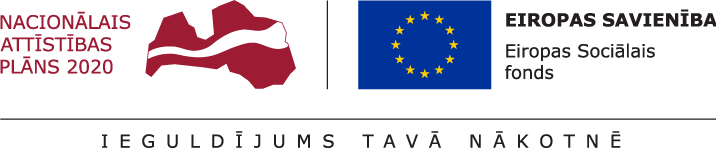 *Aizpilda CFLA* Projekta darbībām jāsakrīt ar projekta īstenošanas laika grafikā (1.pielikums) norādīto. Jānorāda visas projekta ietvaros atbalstāmās darbības – gan tās, kas veiktas pirms projekta iesnieguma apstiprināšanas, gan tās, ko plānots veikt pēc projekta iesnieguma apstiprināšanas.** norāda iesaistītā partnera numuru no 1.9.tabulasKolonnā “N.p.k..” norāda attiecīgās darbības numuru, numerācija tiek saglabāta arī turpmākās projekta iesnieguma sadaļās, t.i., 1.pielikumā un 3.pielikumā;Kolonnā “Projekta darbība” norāda konkrētu darbības nosaukumu, ja nepieciešams, tad papildina ar apakšdarbībām. Ja tiek norādītas apakšdarbības, tad tām noteikti jānorāda arī darbības apraksts un rezultāts, aizpildot visas kolonnas.Ja tiek veidotas apakšdarbības, tad virsdarbībai nav obligāti jānorāda informācija kolonnās “Rezultāts”, Rezultāts skaitliskā izteiksmē” un “Iesaistītie partneri”, jo nav nepieciešams dublēt informāciju, ko jau norāda par apakšdarbībām.Kolonnā “Projekta darbības apraksts” projekta iesniedzējs apraksta, kādi pasākumi un darbības tiks veiktas attiecīgās darbības īstenošanas laikā.Kolonnās  “Rezultāts” un “Rezultāts skaitliskā izteiksme” norāda precīzi definētu un reāli sasniedzamu rezultātu, tā skaitlisko izteiksmi (norāda tikai konkrētu skaitlisku informāciju) un atbilstošu mērvienību.Katrai darbībai vai apakšdarbībai jānorāda viens sasniedzamais rezultāts, var veidot vairākas apakšdarbības, ja darbībām paredzēti vairāki rezultāti.Plānojot projekta darbības, projekta iesniedzējam ir nepieciešams apzināt un uzskaitīt veicamās darbības, kas vērstas uz projekta mērķa (1.2.sadaļa), plānoto rādītāju (1.6.sadaļa) un rezultātu sasniegšanu. Projekta darbību plānošanā ievēro MK noteikumu nosacījumus. ! Projektā var plānot tikai tādas darbības, kas atbilst MK noteikumu 25.punktā noteiktajām atbalstāmajām darbībām:darba vidē balstītu mācību īstenošana profesionālajā izglītībā – uzņēmumā un pie amata meistara;kvalifikācijas prasībām atbilstošu praktisko mācību un mācību prakses īstenošana uzņēmumā vai sadarbībā ar uzņēmēju profesionālās vidējās izglītības un arodizglītības programmu apguvē; projekta vadība un īstenošanas nodrošināšana;informatīvu pasākumu organizēšana projekta sadarbības partneriem; informācijas un publicitātes pasākumi par projekta īstenošanu.Lai projektu apstiprinātu atbilstoši izvirzītajiem kritērijiem projekta iesniegumā:projekta darbības ir precīzi definētas, t.i., no darbību nosaukumiem var spriest par to saturu, tās ir sakārtotas loģiskā to īstenošanas secībā;projekta darbības ir pamatotas, t.i., tās tieši ietekmē projekta mērķa, rezultātu un rādītāju sasniegšanu. Bez kādas no darbībām projekta mērķa, rezultātu un rādītāju sasniegšana nav iespējama. Katras darbības aprakstā ir pamatota tās nepieciešamība, aprakstīta tās ietvaros plānotās rīcības;projekta darbības ir mērķētas uz projekta iesnieguma 1.3.sadaļā aprakstīto problēmu risinājumu.projekta iesniedzējs kolonnā “Projekta darbības apraksts”, aprakstot attiecīgo darbību vai apakšdarbību, iekļauj informāciju par ātrāk uzsākamajām darbībām, uz kurām attieksies MK noteikumu 10.punkta nosacījumi par izmaksu attiecināmību pēc MK noteikumu spēkā stāšanās dienas;projekta iesniegumā norādīts, ka projekta ietvaros paredzēti pasākumi, kas nodrošinās visu kategoriju uzņēmumu iesaisti (īpaši mazos un vidējos uzņēmumus);projekta iesniegums paredz pasākumus, kas nodrošina informācijas un pieredzes apmaiņu starp projektā iesaistītajām pusēm - komersantiem, izglītības iestādēm, izglītības iestāžu izglītojamajiem.Projekta iesnieguma veidlapā sasniedzamie iznākuma rādītāji definēti atbilstoši MK noteikumu 12.1.apakšpunktā noteiktajiem rādītājiem. Rādītāju tabulā norādītajām vērtībām loģiski jāizriet no projektā plānotajām darbībām un norādītajiem rezultātiem pret darbībām.Rādītājiem norāda izmērāmu (skaitlisku) apjomu, ja iespējams t.i.,:1.punktā minētajam iznākuma rādītājam atbilstoši MK noteikumu 12.1.1. apakšpunktam norāda konkrētu skaitlisko apjomu sasniedzamajai mērvienībai gan projekta starpposmā (uz 2018.gada 31.decembri) 1 260, gan gala vērtību pēc projekta īstenošanas pabeigšanas (ievērojot MK noteikumu 7. punktā minēto, ka iznākuma rādītāju plāno proporcionāli projektā pieejamam finansējumam 93.78%) – 2 954. Saskaņā ar MK noteikumu 11.punktu no 2019. gada 1. janvāra atbildīgā iestāde pēc Eiropas Komisijas lēmuma var ierosināt palielināt specifiskā atbalsta projektā noteikto attiecināmo izmaksu kopsummu. Tādā gadījumā būs jāpārplāno iznākuma rādītāja vērtība – atbilstoši MK noteikumu 12.1.1. apakšpunktā minētajam – 3 150;2. punktā minētajam iznākuma rādītājam atbilstoši MK noteikumu 12.1.2. apakšpunktam norāda konkrētu skaitlisko apjomu sasniedzamajai gala vērtībai pēc projekta īstenošanas pabeigšanas (ievērojot MK noteikumu 7. punktā minēto, ka iznākuma rādītāju plāno proporcionāli projektā pieejamam finansējumam 93.78%) – 10 339. Saskaņā ar MK noteikumu 11.punktu no 2019. gada 1. janvāra atbildīgā iestāde pēc Eiropas Komisijas lēmuma var ierosināt palielināt specifiskā atbalsta projektā noteikto attiecināmo izmaksu kopsummu. Tādā gadījumā būs jāpārplāno iznākuma rādītāja vērtība – atbilstoši MK noteikumu 12.1.2. apakšpunktā minētajam – 11 025. Projekta iesnieguma veidlapā sasniedzamie rezultāta rādītāji definēti atbilstoši MK noteikumu 12.2.apakšpunktā noteiktajiem rādītājiem. Rādītāju tabulā norādītajām vērtībām loģiski jāizriet no projektā plānotajām darbībām un norādītajiem rezultātiem pret darbībām. Rādītājiem norāda izmērāmu apjomu, ja iespējams t.i.,:1.punktā minētajam rezultāta rādītājam atbilstoši MK noteikumu 12.2.1. apakšpunktam norāda konkrētu procentu pēc projekta īstenošanas pabeigšanas  –    70% - 80%;2.punktā minētajam rezultāta rādītājam atbilstoši MK noteikumu 12.2.2. apakšpunktam norāda konkrētu procentu pēc projekta īstenošanas pabeigšanas –   70% - 73%.* Jānorāda faktiskā projekta īstenošanas vietas adrese, ja īstenošanas vietas ir plānotas vairākas, iekļaujot papildus tabulu/as ja projekta īstenošanā paredzēts piesaistīt vairākus partnerus, informāciju norāda par katru partneri.Vēršam uzmanību, ka piesaistot partneri projekta īstenošanā, finansējuma saņēmējam ar partneri nevar rasties tādas tiesiskās attiecības, no kurām izrietētu, ka šis darījums atbilst publiska iepirkuma līguma pazīmēm atbilstoši Publisko iepirkumu likumam vai Sabiedrisko pakalpojumu sniedzēju iepirkumu likumam vai ka darījumam jāpiemēro normatīvie akti par iepirkuma procedūru un tās piemērošanas kārtību pasūtītāja finansētiem projektiem.Lai projekta iesniegums tiktu apstiprināts atbilstoši izvirzītajiem kritērijiem:saskaņā ar  MK noteikumu 21.1. apakšpunktu projekta iesniedzējiem ir pienākums ar katru sadarbības partneri noslēgt sadarbības līgumu par sadarbību atbalstāmo darbību īstenošanā. Sadarbības līgumā iekļauj informāciju saskaņā ar 16.12.2014. MK noteikumu Nr. 784 “Kārtība, kādā Eiropas Savienības struktūrfondu un Kohēzijas fonda vadībā iesaistītās institūcijas nodrošina plānošanas dokumentu sagatavošanu un šo fondu ieviešanu 2014.–2020.gada plānošanas periodā” 5.punktu , kā arī  vismaz šādus nosacījumus :finansējuma saņēmēja un sadarbības partnera tiesības un pienākumus specifiskā atbalsta īstenošanā;maksājumu veikšanas kārtību MK noteikumu 25.1. un 25.2. apakšpunktā minēto atbalstāmo darbību īstenošanai un attiecināmo tiešo izmaksu segšanai, tai skaitā kārtību, kādā tiek sniegta informācija attiecīgajai ministrijai valsts budžeta līdzekļu plānošanai MK noteikumu 25.1. un 25.2. apakšpunktā minēto atbalstāmo darbību īstenošanai, ja sadarbības partneris ir valsts budžeta iestāde; sadarbības partnera īstenojamās atbalstāmās darbības un to apjomu, tai skaitā finansējumu atbalstāmo darbību īstenošanai; pārskatu un citas informācijas iesniegšanas kārtību un termiņus.Saskaņā ar MK  noteikumu 22. punktu pirms sadarbības līguma noslēgšanas ar sadarbības partneriem attiecīgo sadarbības līguma projektu saskaņo ar atbildīgo iestādi –  Izglītības un zinātnes ministriju.Projekta iesniegumā ir norādīts, ka atbalstāmo darbību īstenošanā kā sadarbības partneri tiks iesaistītas izglītības iestādes, kas īsteno sākotnējās profesionālās izglītības programmas, no vismaz 3 plānošanas reģioniem;Projekta iesniegumā ir norādīts, ka atbalstāmo darbību īstenošanā tiks iesaistīti visu kategoriju uzņēmumi, īpaši mazie un vidējie uzņēmumi;projekta iesniegumā ir norādīts, ka darba vidē balstītu mācību īstenošanā kā sadarbības partneris tiks iesaistīts vismaz 21 uzņēmums, bet praktisko mācību un mācību prakšu īstenošanā – vismaz 31 uzņēmums;projekta iesniegumā ir norādīts, ka uzņēmumi, kas tiks iesaistīti projekta ietvaros, tiks pārbaudīti Valsts darba inspekcijas datu bāzē, lai pārliecinātos, ka tie nav nodarbinājuši darbiniekus bez rakstveidā noslēgta darba līguma vismaz divus gadus pirms sadarbības līguma noslēgšanas ar projekta īstenotāju;projekta iesniegumā norādīts, ka uzņēmumi, ar kuriem noslēgti nodomu protokoli, aptver vismaz 5 tautsaimniecības nozares;projekta iesniegumā ir norādīts, uzņēmums projekta aktivitāšu īstenošanā ievēros visus normatīvos aktus, kas skar bērnu tiesību aizsardzību, tostarp uzņēmumam apliecinot, ka persona, kas projektā ir iesaistīta kā darba vidē balstītu mācību vadītājs uzņēmumā, ir persona, kura atbilst Bērnu tiesību aizsardzības likuma 72.pantam;ja projektā paredzēts piesaistīt sadarbības partnerus pēc projekta iesnieguma iesniegšanas dienas, tad projekta ietvaros tiek paredzēts iesaistīt tikai tādus sadarbības partnerus, kam uz sadarbības līguma slēgšanas dienu Latvijas Republikā nav nodokļu parādu, tajā skaitā valsts sociālās apdrošināšanas obligāto iemaksu parādu, kas kopsummā pārsniedz 150 euro.* Projekta īstenošanas ilgumam jāsakrīt ar projekta īstenošanas laika grafikā (1.pielikums) norādīto periodu pēc līguma noslēgšanasNorādītajam projekta īstenošanas ilgumam jāsakrīt ar projekta iesnieguma 1.1.sadaļā un laika grafikā (1.pielikums) norādīto informāciju par kopējo projekta īstenošanas ilgumu, ko laika grafikā apzīmē ar “X”.Projekta kopējā īstenošanas ilgumā neieskaita to darbību īstenošanas ilgumu, kas veiktas pirms līguma noslēgšanas un laika grafikā (1.pielikums) atzīmētas ar “P”, t.i., projekta īstenošanas ilgumu, kas jānorāda 2.3.sadaļā, aprēķina sākot no plānotā līguma par projekta īstenošanu parakstīšanas laika.Saskaņā ar MK noteikumu 31.punktu projektu īsteno ne ilgāk kā līdz 2023.gada 31.augustam.Projekta iesniedzējs norāda iespējamos riskus, kas var nelabvēlīgi ietekmēt, traucēt vai kavēt projekta īstenošanas gaitu, sasniegt projekta mērķi un rezultātus. Projekta iesniedzējs riskus identificē pret projekta darbībām vai projekta posmiem, uz kuriem minētie riski varētu attiekties, novērtē riska ietekmi uz projekta ieviešanu un mērķa sasniegšanu un riska iestāšanās varbūtību, un izstrādā pasākumu plānu risku mazināšanai vai novēršanai.Projekta īstenošanas riskus apraksta, klasificējot tos pa risku grupām: finanšu riski – riski, kas saistīti ar projekta finansējumu, piemēram, priekšfinansējuma trūkums, tirgus cenu nepārzināšana, nepareizi saplānota finanšu plūsma, sadārdzinājumi un inflācija, kuras dēļ, uzsākot projekta īstenošanu, plānotās izmaksas var būtiski atšķirties no reālajām, izmaiņas likumdošanā, kas ietekmē projekta finanšu plūsmu, kā arī dubultā finansējuma risks, ja iestāde īsteno vairākus projektus vienlaicīgi, neatbilstoši veikto izdevumu riski. īstenošanas riski – riski, kas rodas, ja procesi vai procedūras darbojas kļūdaini vai nedarbojas vispār, kā rezultātā tiek būtiski traucēta vai kavēta projekta īstenošana, piemēram, neprecīza/neloģiska darbību plānošana, nepilnīga/neatbilstoša organizatoriskā struktūra, īstenoto darbību neatbilstība plānotajam, u.c.projekta  vadības riski – riski, kas saistīti ar projekta vadību un iestādes administrācijas darbu saistībā ar projektu ieviešanu, kā arī projektā ieplānotā laika grafika izmaiņas, kas var radīt citu risku iespējamību. Piemēram, projekta vadības pieredzes trūkums, vadības komandas nespēja sastrādāties, iestādes vadības maiņa. projekta personāla riski –  riski, kas sasaistīti ar projekta īstenošanu. Piemēram, projekta īstenošanas personāla pieredzes trūkums.  juridiskie riski -  riski, kas attiecas uz spēkā esošo normatīvo aktu izmaiņām vai to prasību neievērošanu, t.sk. Publisko iepirkumu likuma un Darba likuma normu neievērošanu, līgumsaistību neievērošanu un citiem juridiskiem aspektiem;citi riski - riski, kas attiecas uz spēkā esošo normatīvo aktu izmaiņām vai to prasību neievērošanu. t.sk. Publisko iepirkumu likuma un Darba likuma normu neievērošanu, līgumsaistību neievērošanu un citiem juridiskiem aspektiem.Kolonnā “Riska apraksts” sniedz konkrēto risku īsu aprakstu, kas konkretizē riska būtību vai raksturo tā iestāšanās apstākļus. Kolonnā “Riska ietekme (augsta, vidēja, zema)” norāda riska ietekmes līmeni uz projekta ieviešanu un mērķa sasniegšanu. Novērtējot riska ietekmes līmeni, ņem vērā tā ietekmi uz projektu kopumā – projekta finanšu resursiem, projektam atvēlēto laiku, plānotajām darbībām, rezultātiem un citiem projektam raksturīgiem faktoriem.  Var izmantot šādu risku ietekmes novērtēšanas skalu:Riska ietekme ir augsta, ja riska iestāšanās gadījumā tam ir ļoti būtiska ietekme un ir būtiski apdraudēta projekta ieviešana, mērķu un rādītāju sasniegšana, būtiski jāpalielina finansējums vai  rodas apjomīgi zaudējumi.Riska ietekme ir vidēja, ja riska iestāšanās gadījumā, tas var ietekmēt projekta īstenošanu, kavēt projekta sekmīgu ieviešanu un mērķu sasniegšanu.Riska ietekme ir zema, ja riska iestāšanās gadījumā  tam nav būtiskas ietekmes  un  tas  neietekmē projekta ieviešanu.Kolonnā “Iestāšanās varbūtība (augsta, vidēja, zema)” analizē riska iestāšanās varbūtību un biežumu projekta īstenošanas laikā vai noteiktā laika periodā, piemēram, attiecīgās darbības īstenošanas laikā, ja risks attiecināms tikai uz konkrētu darbību. Riska iestāšanās varbūtībai var izmantot šādu skalu:Iestāšanās varbūtība ir augsta, ja ir droši vai gandrīz droši, ka risks iestāsies, piemēram, reizi gadā;Iestāšanās varbūtība ir vidēja, ja ir iespējams (diezgan iespējams), ka risks iestāsies, piemēram, vienu reizi projekta laikā;Iestāšanās varbūtība ir zema, ja mazticams, ka risks iestāsies, var notikt tikai ārkārtas gadījumos.Kolonnā “Riska novēršanas/mazināšanas pasākumi” norāda projekta iesniedzēja plānotos un ieviešanas procesā esošos pasākumus, kas mazina riska ietekmes līmeni vai mazina iestāšanās varbūtību, tai skaitā norāda informāciju par pasākumu īstenošanas biežumu un atbildīgos. Izstrādājot pasākumus, jāņem vērā, ka pasākumiem ir jābūt reāliem, ekonomiskiem (izmaksām ir jābūt mazākām nekā iespējamie zaudējumi), koordinētiem visos līmeņos un atbilstošiem projekta iesniedzēja izstrādātajiem vadības un kontroles pasākumiem (iekšējiem normatīvajiem aktiem), kas nodrošina kvalitatīvu projekta ieviešanu.Metodikā izmantotā risku klasifikācija atbilstoši projekta iesniegumā norādītajām grupām, kā arī piedāvātās skalas riska novērtēšanai ir informatīvas, un projekta iesniedzējs pēc analoģijas var izmantot organizācijā  izmantoto risku ietekmes novērtēšanas skalu, ja tā ir  atbilstošāka izstrādātā projekta iesnieguma  vajadzībām.Projekta iesniedzējs sniedz informāciju par saistītajiem projektiem, ja tādi ir (norāda to informāciju, kas pieejama projekta iesnieguma aizpildīšanas brīdī), norādot informāciju par citiem 2014.-2020.gada plānošanas perioda specifisko atbalsta mērķa projektiem, finanšu instrumentiem un atbalsta programmām, ar kuriem saskata papildināmību/demarkāciju. Piemēram: Projekta ietvaros īstenojamo darbību sinerģija ar 8.5.2. specifiskā atbalsta mērķa "Nodrošināt profesionālās izglītības atbilstību Eiropas kvalifikācijas ietvarstruktūrai", 8.5.3. specifiskā atbalsta mērķa "Nodrošināt profesionālās izglītības iestāžu efektīvu pārvaldību un iesaistītā personāla profesionālās kompetences pilnveidi" un 8.4.1 specifiskā atbalsta mērķa " Pilnveidot nodarbināto personu profesionālo kompetenci" aktivitātēm, nodrošinot darbību savstarpējo papildinātību un nepārklāšanos, kā arī demarkācija un sinerģija ar ERASMUS+ programmu, LDDK īstenotajiem projektiem un valsts budžeta finansēto programmu, no kuras tiek finansētas stipendijas profesionālās izglītības iestāžu audzēkņiem.Kolonnā “Sasniedzamā vērtība” norāda attiecīgajam rādītājam skaitlisko vērtību, kuru plānots sasniegt projekta īstenošanas rezultātā. Kolonnā “Piezīmes”, ja nepieciešams, sniedz informāciju, kas paskaidro norādītā attiecīgā rādītāja sasniedzamo vērtību.Projekta iesnieguma veidlapas 3.2.sadaļā horizontālā principa “Vienlīdzīgas iespējas” ieviešanai sasniedzamie rādītāji definēti atbilstoši Labklājības ministrijas kā par horizontālo principu koordināciju atbildīgās iestādes izstrādātās metodikas horizontālā principa “Vienlīdzīgas iespējas” īstenošanas uzraudzībai 2014.-2020.gada plānošanas periodā 1.pielikumam un MK noteikumu 39.punktam. Projekta īstenošanas laikā finansējuma saņēmējam par šiem rādītājiem jāsniedz dati reizi gadā. Ja uz projekta iesniegšanas brīdi nav iespējams noteikt vai plānot sasniedzamo vērtību, kolonnā “Sasniedzamā vērtība” projekta iesniedzējs attiecīgi atzīmē “-“ vai “0” un piezīmēs iekļauj informāciju, kas norāda, ka atbilstoši noslēgtajam līgumam par projekta īstenošanu dati tiks sniegti pēc fakta.Šajā projekta iesnieguma sadaļā projekta iesniedzējs, atbilstoši normatīvajos aktos noteiktajām prasībām, norāda informācijas un publicitātes pasākumus un sniedz pasākumu aprakstu (t.i., ko šis pasākums ietver, kas to īstenos, cik bieži), norāda īstenošanas periodu (piemēram, visu projekta īstenošanas laiku, konkrētus gada ceturkšņus), kā arī pasākumu skaitu.Ailē “Informatīvais plakāts” iekļauj informāciju par plakātu, kas finansējuma saņēmējam un sadarbības partneriem jānovieto projekta īstenošanas vietās sabiedrībai redzamā vietā, piemēram, pie ēkas ieejas, finansējuma saņēmēja vai sadarbības partneru rīkotu pasākumu norises vietās, ar informāciju par projektu tostarp par finansiālo atbalstu no Eiropas Sociālā fonda. Plakāta minimālais izmērs A3. Ailē “Informācija internetā” norāda informāciju par finansējuma saņēmēja tīmekļa vietnē plānotajām publikācijām (aprakstiem) par projekta īstenošanu, tostarp tā mērķiem un rezultātiem, uzsverot no Eiropas Sociālā fonda saņemto finansiālo atbalstu. Informācijas aktualizēšana finansējuma saņēmēja tīmekļa vietnē par projekta īstenošanu paredzēta ne retāk kā reizi trijos mēnešos.Ailē “Citi” norāda, piemēram, pasākumus, kas attiecas uz mērķa grupas informēšanu par dalību projektā. Attiecīgi kolonnā “Pasākuma apraksts” sniedz informāciju par: - projekta mērķa grupu, kas piedalās projekta darbību īstenošanā un tiek informēta, ka pasākums tiek līdzfinansēts no Eiropas Sociālā fonda;- dokumentā, kas paredzēts mērķa grupai (piemēram, individuālajos plānos, mācību līgumos), ir plānota norāde, ka attiecīgo projekta darbību līdzfinansē no Eiropas Sociālā fonda.! Obligāti jānorāda projekta iesniedzēja precīza tīmekļa vietnes adrese, kurā tiks ievietota ar projekta ieviešanu, īstenošanu un rezultātiem saistītā aktuālā informācija.Es, apakšā parakstījies (-usies), __________________________,vārds, uzvārds				Projekta iesniedzēja ___________________________________,               projekta iesniedzēja nosaukums				atbildīgā amatpersona, _________________________________,amata nosaukumsapliecinu, ka projekta iesnieguma iesniegšanas brīdī,projekta iesniedzējs neatbilst nevienam no Eiropas Savienības struktūrfondu un Kohēzijas fonda 2014.-2020.gada plānošanas perioda vadības likuma 23.pantā pirmajā daļā minētajiem projektu iesniedzēju izslēgšanas noteikumiem;projekta iesniedzēja rīcībā ir pietiekami un stabili finanšu resursi (nav attiecināms uz valsts budžeta iestādēm);projekta iesniegumā un tā pielikumos sniegtās ziņas atbilst patiesībai un projekta īstenošanai pieprasītais Eiropas Sociālā fonda līdzfinansējums tiks izmantots saskaņā ar projekta iesniegumā noteikto;nav zināmu iemeslu, kādēļ šis projekts nevarētu tikt īstenots vai varētu tikt aizkavēta tā īstenošana, un apstiprinu, ka projektā noteiktās saistības iespējams veikt normatīvajos aktos par attiecīgās Eiropas Sociālā fonda specifiskā atbalsta mērķa vai tā pasākuma īstenošanu noteiktajos termiņos;Apzinos, ka projektu var neapstiprināt līdzfinansēšanai no Eiropas Sociālā fonda, ja projekta iesniegums, ieskaitot šo sadaļu, nav pilnībā un kvalitatīvi aizpildīts, kā arī, ja normatīvajos aktos par attiecīgā Eiropas Sociālā fonda specifiskā atbalsta mērķa vai tā pasākuma īstenošanu plānotais Eiropas Sociālā fonda finansējums (kārtējam gadam/plānošanas periodam) projekta apstiprināšanas brīdī ir izlietots.Apzinos, ka nepatiesas apliecinājumā sniegtās informācijas gadījumā administratīva rakstura sankcijas var tikt uzsāktas gan pret mani, gan arī pret minēto juridisko personu – projekta iesniedzēju.Apzinos, ka projekta izmaksu pieauguma gadījumā projekta iesniedzējs sedz visas izmaksas, kas var rasties izmaksu svārstību rezultātā.Apliecinu, ka esmu iepazinies (-usies), ar attiecīgā Eiropas Sociālā fonda specifikā atbalsta mērķa vai tā pasākuma nosacījumiem un atlases nolikumā noteiktajām prasībām.Piekrītu projekta iesniegumā norādīto datu apstrādei Kohēzijas politikas fondu vadības informācijas sistēmā 2014.-2020.gadam un to nodošanai citām valsts informācijas sistēmām.Apliecinu, ka projekta iesniegumam pievienotās kopijas atbilst manā rīcībā esošiem dokumentu oriģināliem un projekta iesnieguma kopijas un elektroniskā versija atbilst iesniegtā projekta iesnieguma oriģinālam.Apzinos, ka projekts būs jāīsteno saskaņā ar projekta iesniegumā paredzētajām darbībām un rezultāti jāuztur atbilstoši projekta iesniegumā minētajam.Paraksts*: Datums: dd/mm/gggg* gadījumā, ja projekta iesnieguma veidlapa tiek iesniegta Kohēzijas politikas fondu vadības informācijas sistēmā 2014.- 2020.gadam vai ar e-parakstu, paraksta sadaļa nav aizpildāmaProjekta iesniegumu paraksta projekta iesniedzēja atbildīgā amatpersona, kurai iestādē ir noteiktas paraksttiesības.Ja projekta iesniegumu paraksta cita persona, tad projekta iesniegumam pievieno projekta iesniedzēja atbildīgās amatpersonas parakstītu pilnvarojumu (pilnvara, rīkojums, u.c. iekšējais normatīvais dokuments), kas apliecina attiecīgās personas tiesības parakstīt un iesniegt projekta iesniegumu pretendēšanai uz Eiropas Sociālā fonda finansējumu.Apliecinājumā norādītajam projekta iesniedzējam jāsakrīt ar projekta iesnieguma titullapā norādīto projekta iesniedzēju.PIELIKUMI1.pielikums projekta iesniegumamProjekta īstenošanas laika grafikā (1.pielikums) norāda projekta plānoto darbību īstenošanas laiku. Maksimālais projekta īstenošanas termiņš atbilstoši MK noteikumu 31.punktam ir līdz 2023.gada 31.augustam. Atbilstoši MK noteikumu 10.punktam specifiskā atbalsta ietvaros radušās izmaksas ir attiecināmas ne agrāk kā pēc MK noteikumu spēkā stāšanās dienas, ja tās atbilst  MK  noteikumu 26. punktā minēto izmaksu pozīcijām.Kolonnā “Projekta darbības numurs” norāda visu darbību un apakšdarbību numurus no projekta iesnieguma 1.5.sadaļas “Projekta darbības un sasniedzamie rezultāti”, attiecīgi ar zīmi “X” atzīmējot īstenošanas laiku.Projekta laika grafikā norādītajai informācijai par darbību īstenošanas ilgumu jāatbilst projekta finansēšanas plānā (2.pielikums) norādītajai informācijai par projekta finansējuma sadalījumu pa gadiem, kā arī 2.3.sadaļā "Projekta īstenošanas ilgums (pilnos mēnešos)" norādītajai informācijai par īstenošanas ilgumu pēc līguma noslēgšanas.Projekta īstenošanas laika grafikā (1.pielikums) norāda:projekta īstenošanas laiku ceturkšņu un gadu sadalījumā pa veicamajām darbībām un apakšdarbībām, attiecīgos gada ceturkšņus atzīmējot ar „X” vai "P",  ja attiecīgās darbības tiek īstenotas līdz  projekta apstiprināšanai;katras darbības un apakšdarbības numuru, atbilstoši projekta iesnieguma  1.5.sadaļā "Projekta darbības un sasniedzamie rezultāti" norādītajai secībai.Projekta laika grafikā norādītajai informācijai par darbību īstenošanas ilgumu  jāatbilst projekta finansēšanas plānā (2.pielikums) norādītajai informācijai par projekta finansējuma sadalījumu pa gadiem, kā arī 2.3.sadaļā "Projekta īstenošanas ilgums (pilnos mēnešos)" norādītajai informācijai par īstenošanas ilgumu pēc līguma noslēgšanas.2.pielikums projekta iesniegumamProjekta “Finansēšanas plānā” (2.pielikums) norāda projektā plānoto izmaksu sadalījumu pa gadiem un finansēšanas avotiem, nodrošinot atbilstošu finansējuma sadalījuma proporciju katrā īstenošanas gadā, un ievērojot “Projekta īstenošanas laika grafikā” (1.pielikums) norādīto darbību īstenošanas laika periodu un attiecīgai darbībai nepieciešamo finansējuma apjomu.Atbilstoši MK noteikumu 7.punktam maksimālā kopējo attiecināmo izmaksu summa, iesniedzot projekta iesniegumu, nevar pārsniegt 20 572 986 euro, t.sk. maksimālais Eiropas Sociālā fonda finansējums – 17 487 038 euro un valsts budžeta finansējums – 3 085 948 euro. Attiecīgi kolonnā “Kopā” norādītās summas attiecīgajās ailēs nevar pārsniegt šos maksimālo summu ierobežojumus.Atbilstoši MK noteikumu 9.punktam Eiropas Sociālā fonda finansējums ir 85% no projektam plānotā kopējā attiecināmā finansējuma, t.i., attiecīgi kolonnā “Kopā” norādītais  procentuālais apmērs ir 85 %.Finansēšanas plānā:visas attiecināmās izmaksas pa gadiem plāno aritmētiski precīzi (gan horizontāli, gan vertikāli viena gada ietvaros) ar diviem cipariem aiz komata, summas norādot euro. projekta iesniedzējs aizpilda tabulu, norādot attiecīgās summas “baltajās” šūnās, pārējie tabulas lauki aizpildās automātiski, taču projekta iesniedzēja pienākums ir pārliecināties par veikto aprēķinu pareizību;nodrošina, ka projekta kopējās attiecināmās izmaksas kolonnā “Kopā” atbilst “Projekta budžeta kopsavilkumā” (3.pielikums) ailē “KOPĀ” norādītajām kopējām attiecināmajām izmaksām;ja attiecīgajā gadā kādā ailē nav plānots finansējums, norāda “0,00”.Projekta finansēšanas plūsma jāplāno atbilstoši MK noteikumu 12.3. apakšpunktā noteiktajam sasniedzamajam finanšu rādītājam: līdz 2018.gada 31.decembrim sertificēti izdevumi 6 581 145 euro apmērā, lai  būtu nodrošināta minētā finanšu rādītāja sasniegšana. Projekta iesnieguma 2.pielikumā “Finansēšanas plāns” norādītais finansējuma plānojums pa gadiem nodrošina korektu finanšu plūsmu, ja: n1+n2+(n3x50%) ≥  6 581 145 (MK noteikumu projektā noteiktā finanšu rādītāja vērtība, kurā n1 = projekta finansējums 2016.gadā, n2 = projekta finansējums 2017.gadā un n3 = projekta finansējums 2018.gadā).Plānojot finansējuma sadalījumu pa gadiem, jāņem vērā, ka netiešās izmaksas sadarbības iestāde maksās 15% apmērā no reāli veiktajām vadības un īstenošanas personāla atlīdzības izmaksām. Tādējādi, ja kādā gadā, piemēram, uzsākot projektu nepieciešamais netiešo izmaksu apmērs faktiski pārsniedz 15% no vadības un īstenošanas personāla atlīdzības izmaksām, bet nākamajā gadā tās nepieciešamas mazākā apmērā, plānojot projekta budžeta sadalījumu pa gadiem, jāņem vērā, ka attiecīgi abos gados tiks maksāts pēc MK noteikumos noteiktās vienotās likmes, t.i. 15 %, apmērā. Atbilstoši MK noteikumu 10.punktam netiešās izmaksas projektā var attiecināt no MK noteikumu spēkā stāšanās dienas.3.pielikums projekta iesniegumam* Izmaksu pozīcijas norāda saskaņā ar normatīvajā aktā par attiecīgā Eiropas Savienības fonda specifiskā atbalsta mērķa īstenošanu norādītajām attiecināmo izmaksu pozīcijām** ja izmaksu pozīcijai tiek pielietota vienas vienības izmaksa, jānorāda "ir", ja netiek - aile nav jāaizpilda (jāatstāj tukša)*** Nomas gadījumā mērvienību norāda ar laika parametru (/gadā vai /mēnesī).Projekta iesnieguma 3.pielikumā “Projekta budžeta kopsavilkums” izmaksu pozīcijas ir definētas atbilstoši MK noteikumu 26., 27., 28. punktā nosauktajām attiecināmajām izmaksu pozīcijām, ievērojot Ministru kabineta 2014.gada 16.decembra noteikumu Nr.784 “Kārtība, kādā Eiropas Savienības struktūrfondu un Kohēzijas fonda vadībā iesaistītās institūcijas nodrošina plānošanas dokumentu sagatavošanu un šo fondu ieviešanu 2014.–2020.gada plānošanas periodā”                           1. pielikumā norādīto izmaksu klasifikāciju.Projekta iesniedzējs, aizpildot projekta iesnieguma 3.pielikumu “Projekta budžeta kopsavilkums”, var nodefinētajām pozīcijām izveidot apakšlīmeņus (pieļaujams definēt vēl trīs apakšlīmeņus). Piemēram, projekta iesniedzējs var nepieciešamības gadījumā veidot 3.1.1. un 3.1.2. izmaksu pozīcijas  , ja nepieciešams definēto izmaksu pozīciju dalīt sīkāk. Jaunas papildu pozīcijas veidot projekta iesniedzējs nevar. Piemēram, projekta iesniedzējs nevar pievienot izmaksu pozīciju 3.3. Ja kādu no izmaksām nav iespējams iekļaut jau nodefinētajās, lūdzu konsultēties ar Centrālo finanšu un līgumu aģentūru atlases nolikumā noteiktajā kārtībā. Papildus lūdzam ņemt vērā, ka summas pa pozīcijām jānorāda zemākajā apakšlīmenī, t.i. nevar būt situācija, kad summa ir norādīta virspozīcijā, bet nav apakšpozīcijā.Izmaksām ir jābūt atainotām tā, lai ir viennozīmīgi saprotams, kā projekta iesniedzējs katrai izdevumu pozīcijai ir aprēķinājis gala summu. Ja nepieciešams, tad projekta iesniegumam pielikumā var pievienot skaidrojumu vai pamatojumu par projekta budžeta kopsavilkumā iekļauto izmaksu summu noteikšanu, t.sk. izmaksu aprēķinu.Plānojot projekta budžetu, jāievēro, ka projektā var iekļaut tikai tādas izmaksas, kas ir nepieciešamas projekta īstenošanai un to nepieciešamība izriet no projekta iesnieguma 1.5.sadaļā norādītajām projekta darbībām (tai skaitā 1.2., 1.3., 1.4.sadaļā iekļautajiem aprakstiem). Izmaksām ir jānodrošina rezultātu sasniegšana (1.5.sadaļā plānotie rezultāti) un jāveicina 1.6.sadaļā norādīto rādītāju sasniegšana. Plānojot attiecināmās izmaksas, jāņem vērā MK noteikumos noteiktās izmaksu pozīcijas, to ierobežojumus un Vadošās iestādes Vadlīnijas attiecināmo un neattiecināmo izmaksu noteikšanai 2014.-2020.gada plānošanas periodā noteiktais. Vadlīnijas pieejamas Eiropas Savienības fondu tīmekļa vietnē www.esfondi.lv  (http://www.esfondi.lv/page.php?id=1196 ).Kolonnā “Izmaksu pozīcijas nosaukums” ir iekļautas tādas izmaksas, kas atbilst MK noteikumu 26., 27., 28. punktā  noteiktajām pozīcijām. Kolonnā “Izmaksu veids (tiešās/ netiešās)” informācija norādīta atbilstoši MK noteikumiem.Kolonnā “Daudzums” norāda, piemēram, dalībnieku skaitu, mēnešu skaitu, komandējumu skaitu. Norādītā informācija kolonnās “Daudzums” un “Mērvienība” nedrīkst būt pretrunīga ar projekta iesnieguma 1.5.sadaļā “Projekta darbības un sasniedzamie rezultāti” norādītajiem plānotajiem darbību rezultātiem.Kolonnā “Mērvienība” norāda vienības nosaukumu.Kolonnā “Projekta darbības Nr.” norāda atsauci uz projekta darbību, uz kuru šīs izmaksas attiecināmas. Ja izmaksas attiecināmas uz vairākām projekta darbībām - norāda visas. Projekta darbības numuram jāsakrīt ar projekta iesnieguma 1.5.sadaļā “Projekta darbības un sasniedzamie rezultāti” norādīto projekta darbības (vai apakšdarbības - ja attiecināms) numuru. Jāievēro, ka darbībām jāatbilst MK noteikumu 25.punktā noteiktajām. Kolonnā “Attiecināmās izmaksas” norāda attiecīgās izmaksas euro ar diviem cipariem aiz komata. Ja projektā attiecīgajā izmaksu pozīcijā vai kolonnā izmaksas netiek plānotas, norāda “0,00”.Kolonnā “Kopā” “EUR” norāda summu, ko veido attiecināmās izmaksas, vienlaikus procentuālais apmērs tiek aprēķināts no projekta kopējām izmaksām.Kolonnā “t.sk. PVN” informāciju norāda, ja projekta iesniedzējs ir reģistrējies kā PVN maksātājs.MK noteikumos noteiktie izmaksu pozīciju kopējie ierobežojumi: netiešās attiecināmās izmaksas (1.izmaksu pozīcija) atbilstoši MK noteikumu 28.punktam nevar pārsniegt 15 % no tiešajām personāla izmaksām. Tiešās personāla izmaksas projekta budžeta kopsavilkumā veido izmaksu pozīcija 2.1. “Projekta vadības personāla atlīdzības izmaksas”(kopsumma) un izmaksu pozīcija 3.1.”Projekta īstenošanas personāla atlīdzības izmaksas”(kopsumma).Saskaņā ar MK noteikumu 34. punktu ja projekta īstenošanas laikā finansējuma saņēmējam izmaksā avansu, tas var tikt izmaksāts pa daļām, un viens avansa maksājums nepārsniedz 30 procentus no projektam piešķirtā Eiropas Sociālā fonda finansējuma un valsts budžeta līdzfinansējuma kopsummas, izņemot MK noteikumu 32. punktā minētos maksājumus. Pēc tam kad noslēgts līgums par projekta īstenošanu, sadarbības iestāde, pamatojoties uz finansējuma saņēmēja rakstisku avansa pieprasījumu, nodrošina finansējuma saņēmējam avansa maksājumu atbilstoši normatīvajiem aktiem par valsts budžeta līdzekļu plānošanu Eiropas Savienības struktūrfondu un Kohēzijas fonda projektu īstenošanai un maksājumu veikšanu 2014.–2020. gada plānošanas periodā.Saskaņā ar MK noteikumu 35.punktu  finansējuma saņēmējam avansa un starpposma maksājumu kopsumma var būt 100 procentu no projektam piešķirtā Eiropas Sociālā fonda finansējuma un, ja tas paredzēts projektā, valsts budžeta līdzfinansējuma kopsummas, izņemot MK noteikumu  32. punktā minētos maksājumus.Eiropas Sociālā fonda projekta iesniegumsProjekta nosaukums:Projekta nosaukums nedrīkst pārsniegt vienu teikumu. Tam kodolīgi jāatspoguļo projekta mērķis.Projekta nosaukums nedrīkst pārsniegt vienu teikumu. Tam kodolīgi jāatspoguļo projekta mērķis.Projekta nosaukums nedrīkst pārsniegt vienu teikumu. Tam kodolīgi jāatspoguļo projekta mērķis.Projekta nosaukums nedrīkst pārsniegt vienu teikumu. Tam kodolīgi jāatspoguļo projekta mērķis.Projekta nosaukums nedrīkst pārsniegt vienu teikumu. Tam kodolīgi jāatspoguļo projekta mērķis.Specifiskā atbalsta mērķa/ pasākuma atlases kārtas numurs un nosaukums: 8.5.1. specifiskā atbalsta mērķis "Palielināt kvalificētu profesionālās izglītības iestāžu audzēkņu skaitu pēc to dalības darba vidē balstītās mācībās vai mācību praksē uzņēmumā"8.5.1. specifiskā atbalsta mērķis "Palielināt kvalificētu profesionālās izglītības iestāžu audzēkņu skaitu pēc to dalības darba vidē balstītās mācībās vai mācību praksē uzņēmumā"8.5.1. specifiskā atbalsta mērķis "Palielināt kvalificētu profesionālās izglītības iestāžu audzēkņu skaitu pēc to dalības darba vidē balstītās mācībās vai mācību praksē uzņēmumā"8.5.1. specifiskā atbalsta mērķis "Palielināt kvalificētu profesionālās izglītības iestāžu audzēkņu skaitu pēc to dalības darba vidē balstītās mācībās vai mācību praksē uzņēmumā"8.5.1. specifiskā atbalsta mērķis "Palielināt kvalificētu profesionālās izglītības iestāžu audzēkņu skaitu pēc to dalības darba vidē balstītās mācībās vai mācību praksē uzņēmumā"Projekta iesniedzējs: Projekta iesniedzējs atbilstoši MK noteikumu 16.punktam ir  Latvijas Darba devēju konfederācija.Projekta iesniedzēja nosaukumu norāda neizmantojot saīsinājumus, t.i. norāda juridisko nosaukumu.Projekta iesniedzējs atbilstoši MK noteikumu 16.punktam ir  Latvijas Darba devēju konfederācija.Projekta iesniedzēja nosaukumu norāda neizmantojot saīsinājumus, t.i. norāda juridisko nosaukumu.Projekta iesniedzējs atbilstoši MK noteikumu 16.punktam ir  Latvijas Darba devēju konfederācija.Projekta iesniedzēja nosaukumu norāda neizmantojot saīsinājumus, t.i. norāda juridisko nosaukumu.Projekta iesniedzējs atbilstoši MK noteikumu 16.punktam ir  Latvijas Darba devēju konfederācija.Projekta iesniedzēja nosaukumu norāda neizmantojot saīsinājumus, t.i. norāda juridisko nosaukumu.Projekta iesniedzējs atbilstoši MK noteikumu 16.punktam ir  Latvijas Darba devēju konfederācija.Projekta iesniedzēja nosaukumu norāda neizmantojot saīsinājumus, t.i. norāda juridisko nosaukumu.Reģistrācijas numurs/ Nodokļu maksātāja reģistrācijas numurs: Norāda reģistrācijas numuru.Norāda reģistrācijas numuru.Norāda reģistrācijas numuru.Norāda reģistrācijas numuru.Norāda reģistrācijas numuru.Projekta iesniedzēja veids: Šajā specifiskajā atbalsta mērķī (turpmāk – SAM) norāda “Biedrība”.Šajā specifiskajā atbalsta mērķī (turpmāk – SAM) norāda “Biedrība”.Šajā specifiskajā atbalsta mērķī (turpmāk – SAM) norāda “Biedrība”.Šajā specifiskajā atbalsta mērķī (turpmāk – SAM) norāda “Biedrība”.Šajā specifiskajā atbalsta mērķī (turpmāk – SAM) norāda “Biedrība”.Projekta iesniedzēja tips (saskaņā ar regulas 651/2014 1.pielikumu):Šajā SAM norāda “N/A”.Šajā SAM norāda “N/A”.Šajā SAM norāda “N/A”.Šajā SAM norāda “N/A”.Šajā SAM norāda “N/A”.Valsts budžeta finansēta institūcijaŠajā SAM projekta iesniedzējs nav valsts budžeta finansēta institūcija un norāda “Nē”.Šajā SAM projekta iesniedzējs nav valsts budžeta finansēta institūcija un norāda “Nē”.Šajā SAM projekta iesniedzējs nav valsts budžeta finansēta institūcija un norāda “Nē”.Šajā SAM projekta iesniedzējs nav valsts budžeta finansēta institūcija un norāda “Nē”.Šajā SAM projekta iesniedzējs nav valsts budžeta finansēta institūcija un norāda “Nē”.Projekta iesniedzēja klasifikācija atbilstoši Vispārējās ekonomiskās darbības klasifikācijai NACE:NACE kodsEkonomiskās darbības nosaukumsEkonomiskās darbības nosaukumsEkonomiskās darbības nosaukumsEkonomiskās darbības nosaukumsProjekta iesniedzēja klasifikācija atbilstoši Vispārējās ekonomiskās darbības klasifikācijai NACE:  Četru zīmju kodsProjekta iesniedzējs no  NACE 2. redakcijas klasifikatora, kas pieejams http://www.csb.gov.lv/node/29900/list izvēlas  savai pamatdarbībai atbilstošo ekonomiskas darbības nosaukumu atbilstoši NACE 2.redakcijai.  Ja uz projekta iesniedzēju attiecas vairākas darbības,  veidlapā norāda  galveno pamatdarbību (arī ja tā ir atšķirīga no projekta  tēmas). Šī  informācija tiek izmantota statistikas vajadzībām.Projekta iesniedzējs no  NACE 2. redakcijas klasifikatora, kas pieejams http://www.csb.gov.lv/node/29900/list izvēlas  savai pamatdarbībai atbilstošo ekonomiskas darbības nosaukumu atbilstoši NACE 2.redakcijai.  Ja uz projekta iesniedzēju attiecas vairākas darbības,  veidlapā norāda  galveno pamatdarbību (arī ja tā ir atšķirīga no projekta  tēmas). Šī  informācija tiek izmantota statistikas vajadzībām.Projekta iesniedzējs no  NACE 2. redakcijas klasifikatora, kas pieejams http://www.csb.gov.lv/node/29900/list izvēlas  savai pamatdarbībai atbilstošo ekonomiskas darbības nosaukumu atbilstoši NACE 2.redakcijai.  Ja uz projekta iesniedzēju attiecas vairākas darbības,  veidlapā norāda  galveno pamatdarbību (arī ja tā ir atšķirīga no projekta  tēmas). Šī  informācija tiek izmantota statistikas vajadzībām.Projekta iesniedzējs no  NACE 2. redakcijas klasifikatora, kas pieejams http://www.csb.gov.lv/node/29900/list izvēlas  savai pamatdarbībai atbilstošo ekonomiskas darbības nosaukumu atbilstoši NACE 2.redakcijai.  Ja uz projekta iesniedzēju attiecas vairākas darbības,  veidlapā norāda  galveno pamatdarbību (arī ja tā ir atšķirīga no projekta  tēmas). Šī  informācija tiek izmantota statistikas vajadzībām.Juridiskā adrese:Iela, mājas nosaukums, Nr./dzīvokļa Nr.Iela, mājas nosaukums, Nr./dzīvokļa Nr.Iela, mājas nosaukums, Nr./dzīvokļa Nr.Iela, mājas nosaukums, Nr./dzīvokļa Nr.Iela, mājas nosaukums, Nr./dzīvokļa Nr.Juridiskā adrese:Republikas pilsētaNovadsNovadsNovada pilsēta vai pagastsNovada pilsēta vai pagastsJuridiskā adrese:Pasta indekssPasta indekssPasta indekssPasta indekssPasta indekssJuridiskā adrese:E-pastsE-pastsE-pastsE-pastsE-pastsJuridiskā adrese:Tīmekļa vietneTīmekļa vietneTīmekļa vietneTīmekļa vietneTīmekļa vietneKontaktinformācija: Kontaktpersonas Vārds, UzvārdsProjekta iesniedzējs kā kontaktpersonu uzrāda atbildīgo darbinieku, kompetentu par projekta iesniegumā sniegto informāciju un projekta īstenošanas organizāciju, piemēram, plānotā projekta vadītāju.Kontaktpersonas Vārds, UzvārdsProjekta iesniedzējs kā kontaktpersonu uzrāda atbildīgo darbinieku, kompetentu par projekta iesniegumā sniegto informāciju un projekta īstenošanas organizāciju, piemēram, plānotā projekta vadītāju.Kontaktpersonas Vārds, UzvārdsProjekta iesniedzējs kā kontaktpersonu uzrāda atbildīgo darbinieku, kompetentu par projekta iesniegumā sniegto informāciju un projekta īstenošanas organizāciju, piemēram, plānotā projekta vadītāju.Kontaktpersonas Vārds, UzvārdsProjekta iesniedzējs kā kontaktpersonu uzrāda atbildīgo darbinieku, kompetentu par projekta iesniegumā sniegto informāciju un projekta īstenošanas organizāciju, piemēram, plānotā projekta vadītāju.Kontaktpersonas Vārds, UzvārdsProjekta iesniedzējs kā kontaktpersonu uzrāda atbildīgo darbinieku, kompetentu par projekta iesniegumā sniegto informāciju un projekta īstenošanas organizāciju, piemēram, plānotā projekta vadītāju.Kontaktinformācija: Ieņemamais amatsIeņemamais amatsIeņemamais amatsIeņemamais amatsIeņemamais amatsKontaktinformācija: TālrunisTālrunisTālrunisTālrunisTālrunisKontaktinformācija: E-pastsE-pastsE-pastsE-pastsE-pastsKorespondences adrese (aizpilda, ja atšķiras no juridiskās adreses)Iela, mājas nosaukums, Nr./dzīvokļa Nr.Iela, mājas nosaukums, Nr./dzīvokļa Nr.Iela, mājas nosaukums, Nr./dzīvokļa Nr.Iela, mājas nosaukums, Nr./dzīvokļa Nr.Iela, mājas nosaukums, Nr./dzīvokļa Nr.Korespondences adrese (aizpilda, ja atšķiras no juridiskās adreses)Republikas pilsētaRepublikas pilsētaNovadsNovadsNovada pilsēta vai pagastsKorespondences adrese (aizpilda, ja atšķiras no juridiskās adreses)Pasta indekssPasta indekssPasta indekssPasta indekssPasta indekssProjekta identifikācijas Nr.*: Aizpilda CFLAAizpilda CFLAAizpilda CFLAAizpilda CFLAAizpilda CFLAProjekta iesniegšanas datums*:Aizpilda CFLAAizpilda CFLAAizpilda CFLAAizpilda CFLAAizpilda CFLA1.SADAĻA – PROJEKTA APRAKSTSProjekta kopsavilkums: projekta mērķis, galvenās darbības, ilgums, kopējās izmaksas un plānotie rezultāti (< 2000 zīmes >)(informācija pēc projekta apstiprināšanas tiks publicēta):Kopsavilkumu ieteicams rakstīt pēc visu pārējo sadaļu aizpildīšanas. Šajā sadaļā projekta iesniedzējs sniedz visaptverošu, strukturētu projekta būtības kopsavilkumu, kas jebkuram interesentam sniedz ieskatu par to, kas projektā plānots. Kopsavilkumā:norāda projekta mērķi (īsi);iekļauj informāciju par galvenajām projekta darbībām;informāciju par plānotajiem rezultātiem;sniedz informāciju par projekta kopējām izmaksām (var izcelt plānoto Eiropas Sociālā fonda atbalsta apjomu);kā arī norāda informāciju par projekta ilgumu.informāciju par projektā paredzēto atbalstāmo darbību īstenošanas uzsākšanas datumu, ja to īstenošana ir uzsākta pirms līguma par projekta īstenošanu parakstīšanas.Par plānoto projekta īstenošanas sākumu uzskatāms plānotais līguma par projekta īstenošanu parakstīšanas laiks.Saskaņā ar MK noteikumu 10. un 31.punktu projektā paredzētās darbības var īstenot no 2016. gada 26.jūlija līdz 2023.gada 31.augustam, t.i. MK noteikumu 26.punktā minētās izmaksas ir attiecināmas, ja tās ir radušās ne agrāk kā pēc MK noteikumu spēkā stāšanās dienas (2016.gada 26.jūlijs). Šī informācija par projektu pēc projekta iesnieguma apstiprināšanas tiks publicēta Eiropas Savienības fondu vadošās iestādes tīmekļa vietnē www.esfondi.lv.Projekta mērķis un tā pamatojums (< 2000 zīmes >):Atlasē tiek atbalstīts projekts, kura mērķis atbilst SAM mērķim, kas norādīts MK noteikumu 3.punktā – Palielināt kvalificētu izglītības iestāžu izglītojamo skaitu pēc to dalības darba vidē balstītās mācībās vai darba devēja vadītās praktiskās mācībās un mācību praksēs.Projekta mērķim jābūt:atbilstošam SAM mērķim. Projekta iesniedzējs argumentēti pamato, kā projekts un tajā plānotās darbības atbilst SAM mērķim un kā projekta īstenošana dos ieguldījumu SAM mērķa sasniegšanā; atbilstošam problēmas risinājumam (informācija šīs metodikas 1.3.sadaļā), tai skaitā projekta mērķis ir atbilstošs tieši projekta mērķa grupai un projekta problēmsituācijai;sasniedzamam, t.i., projektā noteikto darbību īstenošanas rezultātā to var sasniegt. Definējot projekta mērķi, jāievēro, ka projekta mērķim ir jābūt atbilstošam projekta iesniedzēja kompetencei un tādam, kuru ar pieejamiem resursiem var sasniegt projektā plānotā termiņā.Projekta mērķi jānoformulē skaidri, lai projektam beidzoties var pārbaudīt, vai tas ir sasniegts. Ņemot vērā, ka projekts ir laikā ierobežots, arī mērķim jābūt sasniedzamam projekta laikā.Ieteicams projekta mērķi formulēt ne garāku par 400 zīmēm, jo saskaņā ar normatīvajiem aktiem par obligātajām publicitātes prasībām, par kurām detalizētāka informācija iekļauta šīs metodikas 5.sadaļā, mērķis jānorāda arī uz noteiktiem publicitātes materiāliem.Problēmas un risinājuma apraksts, t.sk. mērķa grupu problēmu un risinājuma apraksts (< 4000 zīmes >)Identificē problēmu, norāda tās aktualitāti, īsi raksturo pašreizējo situāciju un pamato, kāpēc identificēto problēmu nepieciešams risināt konkrētajā laikā un vietā, kā arī norāda paredzamās sekas, ja projekts netiks īstenots.Problēmas izklāstā vēlams izmantot statistikas datus (norādot atsauci), veiktās priekšizpētes rezultātus, atsauces uz pētījumiem, izvērtējumiem.Apraksta, kā projekta ietvaros paredzēts risināt identificēto problēmu un kāpēc projektā plānotās  darbības spēs visefektīvāk sasniegt projekta mērķi un atrisināt mērķa grupas problēmu.Problēmas risinājuma aprakstā sniedz skaidru priekšstatu par to, ka:izvēlētais risinājums nodrošina projekta mērķa sasniegšanu un veidlapas 1.4.sadaļā norādītās mērķa grupas problēmas risināšanu;veicamās darbības un to sasniedzamie rezultāti ir optimāli un pamatoti, un palīdz problēmas risināšanā.Projekta iesnieguma 1.3.sadaļā sniegtais problēmas un risinājuma apraksts palīdz palielināt kvalificētu izglītības iestāžu izglītojamo skaitu pēc to dalības darba vidē balstītās mācībās vai darba devēja vadītās praktiskās mācībās un mācību praksēs.Lai projekta iesniegums tiktu apstiprināts atbilstoši izvirzītajiem kritērijiem:ir apzinātas uzņēmumu iespējas un vēlme iesaistīties darba vidē balstītu mācību un mācību prakšu īstenošanā;uzņēmumi ir informēti par nosacījumiem dalībai projektā un pievienoti nodomu protokoli (to apliecinātas kopijas) par dalību projektā; ir apzinātas izglītības iestādes dalībai projektā un pievienoti nodomu protokoli par dalību projektā;projekts paredz sadarbību ar izglītības iestādēm akreditēto profesionālo izglītības programmu pielāgošanu darba vidē balstītu mācību formai.projekta darbību īstenošanā paredzēts iesaistīt izglītības iestādes, kas īsteno sākotnējās profesionālās izglītības programmas vismaz no 3 plānošanas reģioniem;projekta iesniedzējs norāda uzņēmumu skaitu, kas iesaistīti darba vidē balstītu mācību īstenošanā ESF atbalsta ietvaros - vismaz 21 uzņēmums;projekta iesniedzējs norāda uzņēmumu skaitu, kas iesaistīti praktisko mācību un mācību prakšu īstenošanā uzņēmumos ESF atbalsta ietvaros - vismaz 31 uzņēmums;projekta ietvaros paredzēts izstrādāt priekšlikumus darba vidē balstītu mācību un praktisko mācību un mācību prakšu uzņēmumos īstenošanas pilnveidei, izstrādāt ieteikumus metodiskam atbalstam uzņēmumiem pirms iesaistes darba vidē balstītās mācībās, izstrādāt ieteikumus mācību procesa satura darba vidē balstītu mācību un praktisko mācību un mācību prakšu pilnveidei, izstrādāt rekomendācijas optimālai visu izmaksu plānošanai darba vidē balstītu mācību un praktisko mācību un mācību prakšu ietvaros, izstrādāt ieteikumus motivācijai uzņēmumu iesaistei darba vidē balstītu mācību un praktisko mācību un mācību prakšu uzņēmumos īstenošanā;projekta iesniegumā pielikumā ir iekļauts ar Izglītības un zinātnes ministriju saskaņots detalizēts rīcības plāns;projekta iesnieguma pielikumā ir pievienota vienošanās par sadarbību ar Valsts izglītības satura centru par informācijas apmaiņu;projekta iesnieguma pielikumā ir pievienots sadarbības līguma ar skolu un uzņēmumu standarta formas paraugs.Projekta mērķa grupas apraksts (<4000 zīmes >)Apraksta projekta mērķa grupu, uz kuru attieksies projekta darbības un kuru tieši ietekmēs projekta rezultāti. Pamato projekta darbību saistību ar mērķa grupas vajadzībām.Atlasē tiek atbalstīts projekts, kura mērķa grupa atbilst SAM mērķa grupai, kas norādīta MK noteikumu 4.punktā – izglītības iestāžu izglītojamie, kas mācās profesionālās vidējās izglītības un arodizglītības programmās.Lai projekta iesniegums tiktu apstiprināts atbilstoši izvirzītajiem kritērijiem, projekta iesniegumā jāiekļauj informācija par projekta iesniegumā norādītās mērķa grupas vajadzībām un risināmajām  problēmām, kā arī par mērķa grupas atbilstību MK noteikumos par specifiskā atbalsta mērķa īstenošanu noteiktajām.Projekta darbības un sasniedzamie rezultāti:Projekta darbības un sasniedzamie rezultāti:Projekta darbības un sasniedzamie rezultāti:Projekta darbības un sasniedzamie rezultāti:Projekta darbības un sasniedzamie rezultāti:Projekta darbības un sasniedzamie rezultāti:Projekta darbības un sasniedzamie rezultāti:N.p.k.Projekta darbība*Projekta darbības apraksts (<2000 zīmes katrai darbībai >)Rezultāts Rezultāts skaitliskā izteiksmēRezultāts skaitliskā izteiksmēIesaistītie partneri**N.p.k.Projekta darbība*Projekta darbības apraksts (<2000 zīmes katrai darbībai >)Rezultāts SkaitsMērvienība1.Piemēram: Darba vidē balstītu mācību īstenošana profesionālajā izglītībā – uzņēmumā un pie amata meistaraDarbības aprakstā pamato tās nepieciešamību, apraksta rīcību un pasākumus, kādi tiks veikti attiecīgās darbības īstenošanas laikā.Katrai projekta darbībai ir jānorāda pamatots (skaidri izriet no attiecīgās projekta darbības), precīzi definēts un izmērāms rezultāts.Piemēram, audzēkņu skaits2000audzēkņiPiemēram, ja attiecināms, norāda partnera Nr. no 1.9. sadaļas 2.Piemēram: Kvalifikācijas prasībām atbilstošu praktisko mācību un mācību prakses īstenošana uzņēmumā vai sadarbībā ar uzņēmēju profesionālās vidējās izglītības un arodizglītības programmu apguvē…Piemēram, audzēkņu skaits5000audzēkņiPiemēram, ja attiecināms norāda partnera Nr. no 1.9. sadaļas3.………………4.………………5.………………….………………Projektā sasniedzamie uzraudzības rādītāji atbilstoši normatīvajos aktos par attiecīgā Eiropas Savienības fonda specifiskā atbalsta mērķa vai pasākuma  īstenošanu norādītajiem:1.6.1. Iznākuma rādītāji1.6.1. Iznākuma rādītāji1.6.1. Iznākuma rādītāji1.6.1. Iznākuma rādītāji1.6.1. Iznākuma rādītāji1.6.1. Iznākuma rādītājiNr.Rādītāja nosaukumsPlānotā vērtībaPlānotā vērtībaPlānotā vērtībaMērvienībaNr.Rādītāja nosaukumsgadsstarpvērtībagala vērtībaMērvienība1. Audzēkņu skaits, kas iesaistīti darba vidē balstītās mācībās vai māceklībā Eiropas Sociālā fonda atbalsta ietvaros31.12.2018.1 2602 954Personu skaits2. Audzēkņu skaits, kas piedalījušies mācību praksē uzņēmumā Eiropas Sociālā fonda atbalsta ietvaros10 339Personu skaits1.6.2. Rezultāta rādītāji1.6.2. Rezultāta rādītāji1.6.2. Rezultāta rādītāji1.6.2. Rezultāta rādītāji1.6.2. Rezultāta rādītāji1.6.2. Rezultāta rādītājiNr.Rādītāja nosaukumsSākotnējā vērtībaSākotnējā vērtībaPlānotā vērtībaMērvienībaNr.Rādītāja nosaukumsgadsvērtībaPlānotā vērtībaMērvienība1.Atbalstīto audzēkņu īpatsvars, kuri pēc dalības darba vidē balstītās mācībās vai māceklībā ir ieguvuši profesijas apguvi vai kvalifikāciju apliecinošu dokumentu un sešu mēnešu laikā pēc kvalifikācijas ieguves ir nodarbināti2013.68 %70%-80%%2.Atbalstīto audzēkņu īpatsvars, kuri pēc dalības mācību praksēs uzņēmumos ir ieguvuši profesijas apguvi vai kvalifikāciju apliecinošu dokumentu un sešu mēnešu laikā pēc kvalifikācijas ieguves ir nodarbināti2013.68 %70%-73%%Projekta īstenošanas vieta:Projekta īstenošanas vieta:1.7.1. Projekta īstenošanas adrese* Visa LatvijaAtzīmē “X” ailē “Visa Latvija”, ja projekta īstenošana aptver visu Latviju. 1.9. Informācija par partneri (-iem)Ja projekta īstenošanai tiek piesaistīti vairāk kā viens partneris, attiecīgi informāciju norāda un  tabulu aizpilda par katru partneri, turpinot numerāciju uz priekšu. Par pirmo  partneri numerācija  rindā  “Partnera nosaukums” ir  1.9.1.,  norādot informāciju  par otro partneri, šo tabulu nokopē un  numurē rindā  “Partnera nosaukums” attiecīgi  - 1.9.2. Šos numurus var izmantot 1.5. sadaļā “Projekta darbības un sasniedzamie rezultāti” norādot informāciju par to, kurš  partneris iesaistīsies attiecīgās projekta darbības īstenošanā.1.9. Informācija par partneri (-iem)Ja projekta īstenošanai tiek piesaistīti vairāk kā viens partneris, attiecīgi informāciju norāda un  tabulu aizpilda par katru partneri, turpinot numerāciju uz priekšu. Par pirmo  partneri numerācija  rindā  “Partnera nosaukums” ir  1.9.1.,  norādot informāciju  par otro partneri, šo tabulu nokopē un  numurē rindā  “Partnera nosaukums” attiecīgi  - 1.9.2. Šos numurus var izmantot 1.5. sadaļā “Projekta darbības un sasniedzamie rezultāti” norādot informāciju par to, kurš  partneris iesaistīsies attiecīgās projekta darbības īstenošanā.1.9. Informācija par partneri (-iem)Ja projekta īstenošanai tiek piesaistīti vairāk kā viens partneris, attiecīgi informāciju norāda un  tabulu aizpilda par katru partneri, turpinot numerāciju uz priekšu. Par pirmo  partneri numerācija  rindā  “Partnera nosaukums” ir  1.9.1.,  norādot informāciju  par otro partneri, šo tabulu nokopē un  numurē rindā  “Partnera nosaukums” attiecīgi  - 1.9.2. Šos numurus var izmantot 1.5. sadaļā “Projekta darbības un sasniedzamie rezultāti” norādot informāciju par to, kurš  partneris iesaistīsies attiecīgās projekta darbības īstenošanā.1.9. Informācija par partneri (-iem)Ja projekta īstenošanai tiek piesaistīti vairāk kā viens partneris, attiecīgi informāciju norāda un  tabulu aizpilda par katru partneri, turpinot numerāciju uz priekšu. Par pirmo  partneri numerācija  rindā  “Partnera nosaukums” ir  1.9.1.,  norādot informāciju  par otro partneri, šo tabulu nokopē un  numurē rindā  “Partnera nosaukums” attiecīgi  - 1.9.2. Šos numurus var izmantot 1.5. sadaļā “Projekta darbības un sasniedzamie rezultāti” norādot informāciju par to, kurš  partneris iesaistīsies attiecīgās projekta darbības īstenošanā.1.9.1. Partnera nosaukums*:Partnera nosaukumu norāda neizmantojot saīsinājumus, t.i., norāda juridisko nosaukumu.Atbilstoši MK noteikumu 18.punktam, šajā SAM kā partneri, izņemot MK noteikumu 5.punktā minētos ierobežojumus, var būt: -	saskaņā ar MK noteikumu 18.1. apakšpunktu izglītības iestādes MK noteikumu 25.1. un 25.2. apakšpunktā minēto atbalstāmo darbību īstenošanai;-	saskaņā ar MK noteikumu 18.2. apakšpunktu uzņēmumi MK noteikumu 25.1. un 25.2. apakšpunktā minēto atbalstāmo darbību īstenošanai. Atbilstoši MK noteikumu 20.punktā noteiktajam,  darba vidē balstītu mācību vai mācību prakšu īstenošanā var tikt iesaistīti uzņēmumi, kas atbilst šādām prasībām:-	tie ir saņēmuši izglītības iestādes saskaņojumu par spēju nodrošināt atbilstošās profesionālās izglītības programmas īstenošanas prasības;tie saskaņā ar Valsts darba inspekcijas datiem vismaz divus gadus pirms sadarbības līguma noslēgšanas nav nodarbinājuši darbiniekus bez rakstveidā noslēgta darba līguma. Partnera nosaukumu norāda neizmantojot saīsinājumus, t.i., norāda juridisko nosaukumu.Atbilstoši MK noteikumu 18.punktam, šajā SAM kā partneri, izņemot MK noteikumu 5.punktā minētos ierobežojumus, var būt: -	saskaņā ar MK noteikumu 18.1. apakšpunktu izglītības iestādes MK noteikumu 25.1. un 25.2. apakšpunktā minēto atbalstāmo darbību īstenošanai;-	saskaņā ar MK noteikumu 18.2. apakšpunktu uzņēmumi MK noteikumu 25.1. un 25.2. apakšpunktā minēto atbalstāmo darbību īstenošanai. Atbilstoši MK noteikumu 20.punktā noteiktajam,  darba vidē balstītu mācību vai mācību prakšu īstenošanā var tikt iesaistīti uzņēmumi, kas atbilst šādām prasībām:-	tie ir saņēmuši izglītības iestādes saskaņojumu par spēju nodrošināt atbilstošās profesionālās izglītības programmas īstenošanas prasības;tie saskaņā ar Valsts darba inspekcijas datiem vismaz divus gadus pirms sadarbības līguma noslēgšanas nav nodarbinājuši darbiniekus bez rakstveidā noslēgta darba līguma. Partnera nosaukumu norāda neizmantojot saīsinājumus, t.i., norāda juridisko nosaukumu.Atbilstoši MK noteikumu 18.punktam, šajā SAM kā partneri, izņemot MK noteikumu 5.punktā minētos ierobežojumus, var būt: -	saskaņā ar MK noteikumu 18.1. apakšpunktu izglītības iestādes MK noteikumu 25.1. un 25.2. apakšpunktā minēto atbalstāmo darbību īstenošanai;-	saskaņā ar MK noteikumu 18.2. apakšpunktu uzņēmumi MK noteikumu 25.1. un 25.2. apakšpunktā minēto atbalstāmo darbību īstenošanai. Atbilstoši MK noteikumu 20.punktā noteiktajam,  darba vidē balstītu mācību vai mācību prakšu īstenošanā var tikt iesaistīti uzņēmumi, kas atbilst šādām prasībām:-	tie ir saņēmuši izglītības iestādes saskaņojumu par spēju nodrošināt atbilstošās profesionālās izglītības programmas īstenošanas prasības;tie saskaņā ar Valsts darba inspekcijas datiem vismaz divus gadus pirms sadarbības līguma noslēgšanas nav nodarbinājuši darbiniekus bez rakstveidā noslēgta darba līguma. Reģistrācijas numurs/ Nodokļu maksātāja reģistrācijas numurs:Norāda reģistrācijas numuru.Norāda reģistrācijas numuru.Norāda reģistrācijas numuru.Partnera veids:Norāda atbilstošo partnera veidu.Šajā SAM partnera veids var būt, piemēram:  atvasinātā publiskā persona, komersants.Norāda atbilstošo partnera veidu.Šajā SAM partnera veids var būt, piemēram:  atvasinātā publiskā persona, komersants.Norāda atbilstošo partnera veidu.Šajā SAM partnera veids var būt, piemēram:  atvasinātā publiskā persona, komersants.Juridiskā adrese:Norāda precīzu partnera juridisko adresi, ierakstot attiecīgajās ailēs prasīto informāciju.Iela, mājas nosaukums, Nr./ dzīvokļa Nr.Norāda precīzu partnera juridisko adresi, ierakstot attiecīgajās ailēs prasīto informāciju.Iela, mājas nosaukums, Nr./ dzīvokļa Nr.Norāda precīzu partnera juridisko adresi, ierakstot attiecīgajās ailēs prasīto informāciju.Iela, mājas nosaukums, Nr./ dzīvokļa Nr.Juridiskā adrese:Republikas pilsētaNovadsNovada pilsēta vai pagastsJuridiskā adrese:Pasta indekssPasta indekssPasta indekssJuridiskā adrese:E-pastsE-pastsE-pastsJuridiskā adrese:Tīmekļa vietneTīmekļa vietneTīmekļa vietneKontaktinformācija:Sniedz informāciju par kontaktpersonu, norādot attiecīgajās ailēs prasīto informāciju.Kontaktpersonas Vārds, UzvārdsSniedz informāciju par kontaktpersonu, norādot attiecīgajās ailēs prasīto informāciju.Kontaktpersonas Vārds, UzvārdsSniedz informāciju par kontaktpersonu, norādot attiecīgajās ailēs prasīto informāciju.Kontaktpersonas Vārds, UzvārdsKontaktinformācija:Ieņemamais amatsIeņemamais amatsIeņemamais amatsKontaktinformācija:Tālrunis Tālrunis Tālrunis Kontaktinformācija:E-pastsE-pastsE-pastsKorespondences adrese(aizpilda, ja atšķiras no juridiskās adreses)Norāda precīzu partnera korespondences adresi (ja tā atšķiras no juridiskās adreses), ierakstot attiecīgajās ailēs prasīto informāciju.Iela, mājas nosaukums, Nr./ dzīvokļa Nr.Norāda precīzu partnera korespondences adresi (ja tā atšķiras no juridiskās adreses), ierakstot attiecīgajās ailēs prasīto informāciju.Iela, mājas nosaukums, Nr./ dzīvokļa Nr.Norāda precīzu partnera korespondences adresi (ja tā atšķiras no juridiskās adreses), ierakstot attiecīgajās ailēs prasīto informāciju.Iela, mājas nosaukums, Nr./ dzīvokļa Nr.Korespondences adrese(aizpilda, ja atšķiras no juridiskās adreses)Republikas pilsētaNovadsNovada pilsēta vai pagastsKorespondences adrese(aizpilda, ja atšķiras no juridiskās adreses)Pasta indekssPasta indekssPasta indekssPartnera izvēles pamatojums(t.sk. Partnera ieguldījumi projektā un ieguvumi no dalības projektā)Norāda informāciju par konkrētā partnera nepieciešamību projektā, norādot konkrēto sadarbības partneru iesaistes mehānismu, nepieciešamību, skaidrus sadarbības partneru izvēles kritērijus atbilstoši MK noteikumu 19. un 20. punktā ietvertajiem nosacījumiem un sadarbības partneru kompetences atbilstību plānotajām atbalstāmajām darbībām, tai skaitā sniedz informāciju par to, kādu ieguldījumu partneris dod projekta īstenošanā (pieredze konkrētā jomā, infrastruktūra vai  cilvēkresursi), kā arī skaidri definē projekta sadarbības partnera plānotās darbības projekta ietvaros un tās atbilstību MK noteikumiem.Sniedz informāciju par to, kādus ieguvumus  partneris gūs no projekta.Norāda informāciju par projekta iesniedzēja un partnera noslēgto sadarbības līgumu vai nodomu protokolu, t.sk. norāda parakstītā dokumenta datumu un numuru. Partneri – izglītības iestādes un uzņēmumi - atbilstoši MK noteikumu 18.punktā noteiktajam var būt iesaistīti šādu projektā plānoto darbību īstenošanā:darba vidē balstītu mācību īstenošana profesionālajā izglītībā – uzņēmumā un pie amata meistara;kvalifikācijas prasībām atbilstošu praktisko mācību un mācību prakses īstenošana uzņēmumā vai sadarbībā ar uzņēmēju profesionālās vidējās izglītības un arodizglītības programmu apguvē. Norāda informāciju par konkrētā partnera nepieciešamību projektā, norādot konkrēto sadarbības partneru iesaistes mehānismu, nepieciešamību, skaidrus sadarbības partneru izvēles kritērijus atbilstoši MK noteikumu 19. un 20. punktā ietvertajiem nosacījumiem un sadarbības partneru kompetences atbilstību plānotajām atbalstāmajām darbībām, tai skaitā sniedz informāciju par to, kādu ieguldījumu partneris dod projekta īstenošanā (pieredze konkrētā jomā, infrastruktūra vai  cilvēkresursi), kā arī skaidri definē projekta sadarbības partnera plānotās darbības projekta ietvaros un tās atbilstību MK noteikumiem.Sniedz informāciju par to, kādus ieguvumus  partneris gūs no projekta.Norāda informāciju par projekta iesniedzēja un partnera noslēgto sadarbības līgumu vai nodomu protokolu, t.sk. norāda parakstītā dokumenta datumu un numuru. Partneri – izglītības iestādes un uzņēmumi - atbilstoši MK noteikumu 18.punktā noteiktajam var būt iesaistīti šādu projektā plānoto darbību īstenošanā:darba vidē balstītu mācību īstenošana profesionālajā izglītībā – uzņēmumā un pie amata meistara;kvalifikācijas prasībām atbilstošu praktisko mācību un mācību prakses īstenošana uzņēmumā vai sadarbībā ar uzņēmēju profesionālās vidējās izglītības un arodizglītības programmu apguvē. Norāda informāciju par konkrētā partnera nepieciešamību projektā, norādot konkrēto sadarbības partneru iesaistes mehānismu, nepieciešamību, skaidrus sadarbības partneru izvēles kritērijus atbilstoši MK noteikumu 19. un 20. punktā ietvertajiem nosacījumiem un sadarbības partneru kompetences atbilstību plānotajām atbalstāmajām darbībām, tai skaitā sniedz informāciju par to, kādu ieguldījumu partneris dod projekta īstenošanā (pieredze konkrētā jomā, infrastruktūra vai  cilvēkresursi), kā arī skaidri definē projekta sadarbības partnera plānotās darbības projekta ietvaros un tās atbilstību MK noteikumiem.Sniedz informāciju par to, kādus ieguvumus  partneris gūs no projekta.Norāda informāciju par projekta iesniedzēja un partnera noslēgto sadarbības līgumu vai nodomu protokolu, t.sk. norāda parakstītā dokumenta datumu un numuru. Partneri – izglītības iestādes un uzņēmumi - atbilstoši MK noteikumu 18.punktā noteiktajam var būt iesaistīti šādu projektā plānoto darbību īstenošanā:darba vidē balstītu mācību īstenošana profesionālajā izglītībā – uzņēmumā un pie amata meistara;kvalifikācijas prasībām atbilstošu praktisko mācību un mācību prakses īstenošana uzņēmumā vai sadarbībā ar uzņēmēju profesionālās vidējās izglītības un arodizglītības programmu apguvē. 2.SADAĻA – PROJEKTA ĪSTENOŠANA2.1. Projekta īstenošanas kapacitāteProjekta iesnieguma 2.1.sadaļā sniegtajai informācijai skaidri un nepārprotami jāliecina, ka projekta vadības personāls un tā funkcijas ir nodalītas no projekta īstenošanas personāla un tā funkcijām. Gadījumos, kad persona nav nodarbināta uz pilnu slodzi vai arī viens darbinieks ir iesaistīts gan projekta vadībā, gan projekta īstenošanā, norāda arī informāciju par attiecīgā darbinieka procentuālo slodzes apjomu projekta vadības un/vai īstenošanas funkciju veikšanai.Atbilstoši MK noteikumu 29.punktam projekta vadības un īstenošanas personāls tiek piesaistīts uz pilnu darba laiku vai arī nepilnu darba laiku, vai daļlaiku ne mazāk kā 30 procentu apmērā no normālā darba laika, attiecīgi veicot personāla darba laika uzskaiti par nostrādāto laiku un veiktajām funkcijām. 2.1. Projekta īstenošanas kapacitāteProjekta iesnieguma 2.1.sadaļā sniegtajai informācijai skaidri un nepārprotami jāliecina, ka projekta vadības personāls un tā funkcijas ir nodalītas no projekta īstenošanas personāla un tā funkcijām. Gadījumos, kad persona nav nodarbināta uz pilnu slodzi vai arī viens darbinieks ir iesaistīts gan projekta vadībā, gan projekta īstenošanā, norāda arī informāciju par attiecīgā darbinieka procentuālo slodzes apjomu projekta vadības un/vai īstenošanas funkciju veikšanai.Atbilstoši MK noteikumu 29.punktam projekta vadības un īstenošanas personāls tiek piesaistīts uz pilnu darba laiku vai arī nepilnu darba laiku, vai daļlaiku ne mazāk kā 30 procentu apmērā no normālā darba laika, attiecīgi veicot personāla darba laika uzskaiti par nostrādāto laiku un veiktajām funkcijām. Vadības kapacitāte (<4000 zīmes>) Raksturojot projekta vadības kapacitāti, projekta iesniedzējs sniedz informāciju par:nepieciešamajiem projekta administratīvajiem darbiniekiem, to skaitu, noslodzi un ieņemamajiem amatiem (piemēram, projekta vadītājs, projekta vadītāja asistents, iepirkuma speciālists, grāmatvedis uc.);projekta administratīvo darbinieku darba izpildei nepieciešamo pieredzi un profesionālo kvalifikāciju;projekta administratīvo darbinieku galvenajiem uzdevumiem;projekta īstenošanai nepieciešamo un pieejamo infrastruktūru (ēkas, telpas);projekta administratīvajiem darbiniekiem nepieciešamo darba vietu materiāltehnisko aprīkojumu (datortehnika, programmatūra, internets, biroja tehnika, internets, u.c.,) norādot, kas ir projekta iesniedzēja rīcībā un ko plānots iegādāties vai nomāt projekta ietvaros, kā arī precīzu materiāltehniskā nodrošinājuma piesaistes veidu.Infrastruktūras un materiāltehnisko līdzekļu nodrošinājums, kas nepieciešams projekta administratīvajām personālam, ir jāvērtē pret piesaistīto speciālistu skaitu un to noslodzi.Projekta administratīvā personāla, infrastruktūras un materiāltehniskā nodrošinājuma atspoguļošanai projekta iesniedzējs var izveidot atsevišķu tabulu un pievienot projekta iesniegumam pielikumā.Finansiālā kapacitāte (<4000 zīmes>)Raksturojot projekta finansiālo kapacitāti, projekta iesniedzējs sniedz informāciju par pieejamajiem finanšu līdzekļiem projekta īstenošanai. Finansējuma saņēmējs, īstenojot projektu, maksājumus veic no saņemtā avansa maksājuma vai saviem līdzekļiem.Saskaņā ar MK noteikumu 32.punktu  sadarbības partneris, kas ir valsts budžeta iestāde, maksājumus veic no līdzekļiem, kas projekta īstenošanai paredzēti attiecīgās ministrijas budžetā, atbilstoši ar finansējuma saņēmēju noslēgtajam sadarbības līgumam.Saskaņā ar MK noteikumu 33.punktu Sadarbības iestāde atmaksā attiecināmos izdevumus finansējuma saņēmējam par izdevumiem, kas veikti projekta īstenošanai, izņemot MK  noteikumu 27.9. un 27.10. apakšpunktā minētos izdevumus, ko veicis sadarbības partneris, kas ir valsts budžeta iestāde. Īstenošanas kapacitāte (<4000 zīmes>)Raksturojot projekta īstenošanas kapacitāti, projekta iesniedzējs sniedz informāciju par:nepieciešamajiem projekta īstenošanas darbiniekiem, to skaitu, noslodzi un ieņemamajiem amatiem (reģionālie koordinatori, nozaru ekspertu padomes koordinatori uc.);projekta īstenošanas darbinieku darba izpildei nepieciešamo pieredzi un profesionālo kvalifikāciju;projekta īstenošanas darbinieku galvenajiem uzdevumiem;projekta īstenošanai nepieciešamo un pieejamo infrastruktūru (ēkas, telpas);projekta īstenošanas personālam nepieciešamo darba vietu materiāltehnisko aprīkojumu (datortehnika, programmatūra, internets, biroja tehnika, internets, u.c.), norādot, kas ir projekta iesniedzēja rīcībā un ko plānots iegādāties vai nomāt projekta ietvaros, kā arī precīzu materiāltehniskā nodrošinājuma piesaistes veidu.Infrastruktūras un materiāltehnisko līdzekļu nodrošinājums, kas nepieciešams projekta īstenošanas personālam, ir jāvērtē pret piesaistīto speciālistu skaitu un to noslodzi.Projekta īstenošanas personāla, infrastruktūras un materiāltehniskā nodrošinājuma atspoguļošanai projekta iesniedzējs var izveidot atsevišķu tabulu un pievienot projekta iesniegumam pielikumā.2.2. Projekta īstenošanas, administrēšanas un uzraudzības aprakstsProjekta iesniedzējs sniedz informāciju par: projekta vadības sistēmu, t.i., kādas darbības plānotas, lai nodrošinātu sekmīgu projekta īstenošanu, kādi uzraudzības instrumenti plānoti projekta vadības kvalitātes nodrošināšanai un kontrolei u.tml.);projekta ieviešanas sistēmu, t.i., kā plānota projekta īstenošanas un vadības personāla sadarbība, kādi uzraudzības instrumenti plānoti projekta īstenošanas kvalitātes nodrošināšanai un kontrolei;projekta iekšējo vadības un kontroles sistēmu un tās atbilstību  MK noteikumu 17.punkta prasībām;sadarbību ar MK noteikumu 36.punktā noteikto projekta uzraudzības padomi;kā atbilstoši MK noteikumu 21.2.apakšpunktā norādītajam tiks nodrošināts, lai MK noteikumu 25.1.apakšpunktā minētās atbalstāmās darbības ietvaros ar vismaz 15 procentiem izglītojamo tiktu noslēgti darba līgumi uz darba vidē balstītu mācību laiku; kā atbilstoši MK noteikumu 21.3.apakšpunktam tiks nodrošināts, ka projektā iesaistīto sadarbības partneru - izglītības iestāžu - izglītojamie indikatīvi 25 671 reizes iesaistīsies MK noteikumu 25.2.apakšpunktā minētās atbalstāmās darbības īstenošanā;kā atbilstoši MK noteikumu 40.punktā norādītajam tiks nodrošināts, ka sadarbības partneri – izglītības iestādes – izvērtēšanas vajadzībām pēc pieprasījuma sniegs informāciju par to izglītojamo profesionālās kvalifikācijas ieguves rezultātiem, kuri nav saņēmuši atbalstu projekta ietvaros;kā atbilstoši MK noteikumu 44.punktā norādītajam tiks nodrošināta MK noteikumu 12.2.apakšpunktā minēto rezultāta rādītāju datu uzkrāšana un atjaunošana. kā tiks uzkrāti MK noteikumu 38.punktā minētie dati par projekta ietvaros atbalstu saņēmušajām personām, tai skaitā Eiropas Sociālā fonda kopējiem tūlītējiem rezultāta rādītājiem, kas jānodrošina atbilstoši 2015.gada 10.februāra MK noteikumu Nr.77 “Eiropas Savienības struktūrfondu un Kohēzijas fonda projektu pārbaužu veikšanas kārtības 2014.-2020.gada plānošanas periodā” 2.pielikuma E 12.sadaļā noteiktajiem datiem. 2.3. Projekta īstenošanas ilgums (pilnos mēnešos):Norāda plānoto kopējo projekta īstenošanas ilgumu pilnos mēnešos2.4. Projekta risku izvērtējums:2.4. Projekta risku izvērtējums:2.4. Projekta risku izvērtējums:2.4. Projekta risku izvērtējums:2.4. Projekta risku izvērtējums:2.4. Projekta risku izvērtējums:N.p.k.RisksRiska aprakstsRiska ietekme(augsta, vidēja, zema)Iestāšanas varbūtība(augsta, vidēja, zema)Riska novēršanas/ mazināšanas pasākumi1.FinanšuPiemēram:Nepareizi saplānota finanšu plūsma…….2.Īstenošanas Piemēram:Neprecīza darbību plānošana;Neiekļaušanās paredzētajā laika grafikā…….3.Projekta vadībasPiemēram:Vadības komandas nespēja sastrādāties;Cilvēkresursu nepietiekamībaProfesionalitātes trūkums…….4.PersonālaPiemēram:Profesionālā personāla nepietiekama iesaiste…….5.JuridiskiePiemēram:Līgumsaistību neievērošana;Nepareiza iepirkuma procedūras veikšana …….6.CitsPiemēram:Izmaiņas normatīvajos aktos……2.5. Projekta saturiskā saistība ar citiem iesniegtajiem/ īstenotajiem/ īstenošanā esošiem projektiem: 2.5. Projekta saturiskā saistība ar citiem iesniegtajiem/ īstenotajiem/ īstenošanā esošiem projektiem: 2.5. Projekta saturiskā saistība ar citiem iesniegtajiem/ īstenotajiem/ īstenošanā esošiem projektiem: 2.5. Projekta saturiskā saistība ar citiem iesniegtajiem/ īstenotajiem/ īstenošanā esošiem projektiem: 2.5. Projekta saturiskā saistība ar citiem iesniegtajiem/ īstenotajiem/ īstenošanā esošiem projektiem: 2.5. Projekta saturiskā saistība ar citiem iesniegtajiem/ īstenotajiem/ īstenošanā esošiem projektiem: 2.5. Projekta saturiskā saistība ar citiem iesniegtajiem/ īstenotajiem/ īstenošanā esošiem projektiem: 2.5. Projekta saturiskā saistība ar citiem iesniegtajiem/ īstenotajiem/ īstenošanā esošiem projektiem: 2.5. Projekta saturiskā saistība ar citiem iesniegtajiem/ īstenotajiem/ īstenošanā esošiem projektiem: N.p.k.Projekta nosaukumsProjekta numursProjekta kopsavilkums, galvenās darbībasPapildinātības/demarkācijas aprakstsProjekta kopējās izmaksas(euro)Finansējuma avots un veids (valsts/ pašvaldību budžets, ES fondi, cits)Projekta īstenošanas laiks (mm/gggg)Projekta īstenošanas laiks (mm/gggg)N.p.k.Projekta nosaukumsProjekta numursProjekta kopsavilkums, galvenās darbībasPapildinātības/demarkācijas aprakstsProjekta kopējās izmaksas(euro)Finansējuma avots un veids (valsts/ pašvaldību budžets, ES fondi, cits)Projekta uzsākšanaProjekta pabeigšana1.2.3.SADAĻA – SASKAŅA AR HORIZONTĀLAJIEM PRINCIPIEM3.1. Saskaņa ar horizontālo principu “Vienlīdzīgas iespējas” apraksts (< 4000 zīmes >)Projekta iesniedzējs sniedz informāciju, kā projekta mērķis un projektā plānotās darbības vērstas uz  horizontālā principa  „Vienlīdzīgas iespējas” ievērošanu neatkarīgi no dzimuma, invaliditātes veida, vecuma un  etniskās piederība (piemēram, apmācību saturā (kur attiecināms) tiks iekļautas tēmas par vienlīdzīgu iespēju un nediskriminācijas jautājumiem (dzimumu līdztiesība, invaliditāte, vecums, etniskā piederības).Lai projekts atbilstu vērtēšanas kritērijam, projektā jāparedz vismaz divas no zemāk minētajām darbībām horizontālā principa „Vienlīdzīgas iespējas” ievērošanai, kas sekmē vienlīdzīgu iespēju mērķu sasniegšanu:projektā paredzētas konkrētas specifiskas darbības, kas vērstas uz dzimuma līdztiesību ievērošanu, piemēram, izglītojamo kompetenču un prasmju attīstība atbilstoši individuālām vajadzībām un interesēm, tai skaitā mazinot stereotipus par spējām un prasmēm atkarībā no dzimuma;projektā paredzētas konkrētas specifiskas darbības, kas veicina personu ar invaliditāti tiesību ievērošanu un iekļaušanu, piemēram, tiks nodrošināta izglītojamo ar specifiskām vajadzībām integrācija darba vidē balstītās mācībās un mācību praksē uzņēmumā, tai skaitā atbalsta personāla nodrošināšana (ergoterapeits, asistents, surdotulks, speciālais transports). Projekta vadība, apmācību un informēšanas pasākumi u.c. projekta darbības tiks īstenotas pielāgotās telpās personām ar invaliditāti, nodrošinot nepieciešamo aprīkojumu iekļūšanai telpās un pielāgotas informācijas tehnoloģijas, ja tas ir nepieciešams;projektā paredzētas konkrētas specifiskas darbības, kas nediskriminē etniskās piederības dēļ, piemēram, tiks sniegts individuāls atbalsts – īpaši grupām no nelabvēlīgas vides, t.sk. migrantiem un romu tautības pārstāvjiem (piemēram, atkārtošana, paskaidrošana, apmācību ritma pielāgošana individuālajām spējām u.c.).Vairāk informācijas par horizontālo principu “Vienlīdzīgas iespējas” Labklājības ministrijas tīmekļa vietnē http://sf.lm.gov.lv/lv/vienlidzigas-iespejas/2014-2020/.3.2. Projektā plānotie horizontālā principa “Vienlīdzīgas iespējas” ieviešanai sasniedzamie rādītāji:3.2. Projektā plānotie horizontālā principa “Vienlīdzīgas iespējas” ieviešanai sasniedzamie rādītāji:3.2. Projektā plānotie horizontālā principa “Vienlīdzīgas iespējas” ieviešanai sasniedzamie rādītāji:3.2. Projektā plānotie horizontālā principa “Vienlīdzīgas iespējas” ieviešanai sasniedzamie rādītāji:3.2. Projektā plānotie horizontālā principa “Vienlīdzīgas iespējas” ieviešanai sasniedzamie rādītāji:Nr.Rādītāja nosaukumsSasniedzamā vērtība MērvienībaPiezīmes1.Personas, kas apmācītas vienlīdzīgu iespēju aspektos (dzimumu līdztiesība, invaliditāte, vecums vai etniskā piederība)Piemēram:Atbilstoši noslēgtajam līgumam par projekta īstenošanu, dati tiks sniegti pēc fakta.2.Specifiskus pakalpojumus saņēmušo izglītojamo ar speciālām vajadzībām skaits (ergoterapeita, surdotulka, asistenta pakalpojumi, speciālā transporta pakalpojumi)Piemēram:Atbilstoši noslēgtajam līgumam par projekta īstenošanu, dati tiks sniegti pēc fakta.3.3. Saskaņa ar horizontālo principu “Ilgtspējīga attīstība” apraksts (< 4000 zīmes >)Projekta iesniedzējs norāda informāciju, ja vismaz vienā projekta iepirkumā (iepirkuma konkursa nolikumā, atlases un vērtēšanas kritērijos) ir piemērota vai plānots piemērot zaļo publisko iepirkumu principu. Projektā zaļā publiskā iepirkuma principu jāpiemēro vismaz vienā publiskā iepirkumā, projekta iesniegumam jāpievieno informācija par iepirkumiem, kuros tiks piemērots zaļais publiskais iepirkums.Jāieplāno arī sasniedzamā vērtība, piemēram, piemēroto zaļo publisko iepirkumu skaits. Finansējuma saņēmējam datus par sasniegto vērtību sniedz reizi gadā kopā ar starpposma maksājuma pieprasījumu, ko iesniedz kā pirmo kalendārajā gadā. Nesasniedzot projekta iesniegumā norādīto vērtību, var tikt piemērota finanšu korekcija.Papildu informācija par zaļā publiskā iepirkuma piemērošanu pieejama: Vides aizsardzības un reģionālās attīstības ministrijas izstrādātajā „Metodikā 2014. – 2020.gada Eiropas Reģionālās attīstības fonda, Eiropas Sociālā fonda un Kohēzijas fonda ieviešanā iesaistītajiem horizontālās prioritātes „Ilgtspējīga attīstība” īstenošanas uzraudzībai” interneta vietnē: http://www.varam.gov.lv/lat/fondi/kohez/2014_2020/?doc=18633; zaļā publiskā iepirkuma rokasgrāmatā, kas pieejama interneta vietnē: http://ec.europa.eu/environment/gpp/pdf/handbook_lv.pdf. 3.4. Projektā plānotie horizontālā principa “Ilgtspējīga attīstība” ieviešanai sasniedzamie rādītāji:3.4. Projektā plānotie horizontālā principa “Ilgtspējīga attīstība” ieviešanai sasniedzamie rādītāji:3.4. Projektā plānotie horizontālā principa “Ilgtspējīga attīstība” ieviešanai sasniedzamie rādītāji:3.4. Projektā plānotie horizontālā principa “Ilgtspējīga attīstība” ieviešanai sasniedzamie rādītāji:3.4. Projektā plānotie horizontālā principa “Ilgtspējīga attīstība” ieviešanai sasniedzamie rādītāji:3.4. Projektā plānotie horizontālā principa “Ilgtspējīga attīstība” ieviešanai sasniedzamie rādītāji:Nr.Rādītāja nosaukumsSākotnējā vērtībaSasniedzamā vērtībaMērvienībaPiezīmes1.Piemēram,Piemērots zaļais publiskais iepirkums 1Iepirkumu skaitsDati par sasniegto vērtību tiks sniegti reizi gadā ar starpposma maksājuma pieprasījumu, ko iesniedz kā pirmo kalendārajā gadā.5.SADAĻA - PUBLICITĀTEProjekta informatīvie un publicitātes pasākumiProjekta informatīvie un publicitātes pasākumiProjekta informatīvie un publicitātes pasākumiProjekta informatīvie un publicitātes pasākumiPasākuma veidsPasākuma aprakstsĪstenošanas periodsSkaitsInformatīvais plakātsPiemēram, informatīvais plakāts finansējuma saņēmēja un sadarbības partneru telpās un  pasākumu norises vietāsVisu projekta īstenošanas laiku30 plakātiInformācija internetāCiti (lūdzu norādīt)Piemēram, Mērķa grupas informēšanas pasākumiPiemēram, projekta mērķa grupa, kas piedalās projekta darbību īstenošanā, tiks informēta, ka pasākums tiek līdzfinansēts no Eiropas Sociālā fonda, tai skaitā dokumentos, kas paredzēti mērķa grupai (piemēram, individuālajos plānos, mācību līgumos) tiks lietota norāde, ka attiecīgo projekta darbību līdzfinansē Eiropas Sociālais fonds.Visu projekta īstenošanas laiku… mērķa grupas dalībnieku skaists 7.SADAĻA – VALSTS ATBALSTA JAUTĀJUMI7.1.Projekta īstenošanas veids:Šajā SAM pasākumā finansējuma saņēmējs nesaņem valsts atbalstu un nav valsts atbalsta sniedzējs, norāda „projektā finansējuma saņēmējs nesaņem valsts atbalstu”.8.SADAĻA - APLIECINĀJUMSProjekta īstenošanas laika grafiksProjekta darbības numursProjekta īstenošanas laika grafiks (ceturkšņos)Projekta īstenošanas laika grafiks (ceturkšņos)Projekta īstenošanas laika grafiks (ceturkšņos)Projekta īstenošanas laika grafiks (ceturkšņos)Projekta īstenošanas laika grafiks (ceturkšņos)Projekta īstenošanas laika grafiks (ceturkšņos)Projekta īstenošanas laika grafiks (ceturkšņos)Projekta īstenošanas laika grafiks (ceturkšņos)Projekta īstenošanas laika grafiks (ceturkšņos)Projekta īstenošanas laika grafiks (ceturkšņos)Projekta īstenošanas laika grafiks (ceturkšņos)Projekta īstenošanas laika grafiks (ceturkšņos)Projekta īstenošanas laika grafiks (ceturkšņos)Projekta īstenošanas laika grafiks (ceturkšņos)Projekta īstenošanas laika grafiks (ceturkšņos)Projekta īstenošanas laika grafiks (ceturkšņos)Projekta īstenošanas laika grafiks (ceturkšņos)Projekta īstenošanas laika grafiks (ceturkšņos)Projekta īstenošanas laika grafiks (ceturkšņos)Projekta īstenošanas laika grafiks (ceturkšņos)Projekta īstenošanas laika grafiks (ceturkšņos)Projekta īstenošanas laika grafiks (ceturkšņos)Projekta īstenošanas laika grafiks (ceturkšņos)Projekta īstenošanas laika grafiks (ceturkšņos)Projekta īstenošanas laika grafiks (ceturkšņos)Projekta īstenošanas laika grafiks (ceturkšņos)Projekta īstenošanas laika grafiks (ceturkšņos)Projekta īstenošanas laika grafiks (ceturkšņos)Projekta īstenošanas laika grafiks (ceturkšņos)Projekta īstenošanas laika grafiks (ceturkšņos)Projekta īstenošanas laika grafiks (ceturkšņos)Projekta īstenošanas laika grafiks (ceturkšņos)Projekta darbības numurs2016.gads2016.gads2016.gads2016.gads2017.gads2017.gads2017.gads2017.gads2018.gads2018.gads2018.gads2018.gads2019.gads2019.gads2019.gads2019.gads2020.gads2020.gads2020.gads2020.gads2021.gads2021.gads2021.gads2021.gads2022.gads2022.gads2022.gads2022.gads2023.gads2023.gads2023.gads2023.gadsProjekta darbības numurs1.2.3.4.1.1.1.2.3.4.3.4.1.2.3.4.1.2.3.4.1.2.3.4.1.2.3.4.1.2.3.4.1.PXXXXXXXXXXXXXXXXXXXXXXXXXXXXFinansēšanas plānsFinansējuma avots2016.gads2017.gads2018.gads2019.gads2020.gads2021.gads2022.gads2023.gadsKopāKopāSummaSummaSummaSummaSummaSummaSummaSummaSumma%Eiropas Sociālā fonda finansējumsAttiecināmais valsts budžeta finansējumsPubliskās attiecināmās izmaksasKopējās attiecināmās izmaksasKopējās izmaksasProjekta budžeta kopsavilkumsKodsIzmaksu pozīcijas nosaukums*Izmaksu veids (tiešās/ netiešās)Vienas vienības izmaksu pielietojums (ir vai nav**)Dau-dzumsMēr-vienība ***Projekta darbības Nr.KOPĀKOPĀKOPĀKOPĀKodsIzmaksu pozīcijas nosaukums*Izmaksu veids (tiešās/ netiešās)Vienas vienības izmaksu pielietojums (ir vai nav**)Dau-dzumsMēr-vienība ***Projekta darbības Nr.attiecināmāsEUR%t.sk. PVN1.Projekta izmaksas saskaņā ar vienoto izmaksu likmiMK noteikumu 28.punkts. Norāda summu, kas vienāda ar summu, kas iegūta saskaitot 15% no izmaksu pozīcijas Nr.2.1. kopsummas un 15% no izmaksu pozīcijas Nr.3.1.kopsummas. Izmaksas norāda kā vienu izmaksu pozīciju un tās nav nepieciešams atšifrēt sīkāk.Netiešās2.Projekta vadības izmaksasTiešās2.1.Projekta vadības personāla atlīdzības izmaksasMK noteikumu 27.1.1.apakšpunkts.Norāda projekta vadības personāla atlīdzības izmaksas (izņemot virsstundas), kas atbilst finansējuma saņēmēja personāla atlīdzības izmaksām līdzīgiem amatiem, MK noteikumu 25.3., 25.4. un 25.5. apakšpunktā minētās atbalstāmas darbības īstenošanai.Ja personāla iesaiste projektā ir nodrošināta saskaņā ar daļlaika attiecināmības principu, attiecināma ir ne mazāka kā 30 procentu noslodze.Tiešās2.2.Pārējās projekta vadības izmaksasTiešās2.2.1.Darba vietas aprīkojuma iegādes vai īres izmaksasMK noteikumu 27.2.apakšpunkts.Norāda jaunu darbavietu radīšanai vai esošo darba vietu atjaunošanai nepieciešamās aprīkojuma, biroja mēbeļu un tehnikas, datorprogrammu un licenču iegādes vai īres izmaksas ne vairāk kā 3000 euro apmērā vienai darba vietai visā projekta īstenošanas laikā MK noteikumu 25.3. apakšpunktā minētās atbalstāmās darbības īstenošanai. Ja personāls ir nodarbināts normālu darba laiku, darba vietas aprīkojuma iegādes vai īres izmaksas ir attiecināmas 100 procentu apmērā. Ja personāls ir nodarbināts nepilnu darba laiku vai daļlaiku, darba vietas aprīkojuma iegādes vai īres izmaksas ir attiecināmas proporcionāli slodzes procentuālajam sadalījumam.Tiešās2.2.2.Iekšzemes komandējumu un darba braucienu izmaksasMK noteikumu 27.3. apakšpunkts.Norāda iekšzemes komandējumu un darba braucienu izmaksas projekta vadības personālam atbilstoši 12.10.2010. MK noteikumiem Nr. 969 “Kārtība, kādā atlīdzināmi ar komandējumiem saistītie izdevumi”, MK noteikumu 25.3., 25.4. un 25.5. apakšpunktā minētās atbalstāmās darbības īstenošanai.Tiešās2.2.3.Transporta izmaksasMK noteikumu 27.4. apakšpunkts.Transporta izmaksas, kurās ietilpst maksa par degvielu, transportlīdzekļa noma, transporta pakalpojumu pirkšana, sabiedriskā transporta izmantošana projekta vadības personālam MK noteikumu 25.3., 25.4. un 25.5. apakšpunktā minētās atbalstāmās darbības īstenošanai.Tiešās3.Projekta īstenošanas personāla izmaksasTiešās3.1.Finansējuma saņēmēja  īstenošanas personāla atlīdzības izmaksasMK noteikumu 27.1.2.apakšpunkts.Norāda  projekta īstenošanas personāla atlīdzības izmaksas (izņemot virsstundas), kas atbilst finansējuma saņēmēja personāla atlīdzības izmaksām līdzīgiem amatiem, MK noteikumu 25.1., 25.2. un 25.4. apakšpunktā minētās atbalstāmas darbības īstenošanai.Ja personāla iesaiste projektā ir nodrošināta saskaņā ar daļlaika attiecināmības principu, attiecināma ir ne mazāka kā 30 procentu noslodze.Tiešās3.2.Pārējās projekta finansējuma saņēmēja īstenošanas personāla izmaksasTiešās3.2.1.Darba vietas aprīkojuma iegādes vai īres izmaksasMK noteikumu 27.2apakšpunkts.Norāda jaunu darbavietu radīšanai vai esošo darba vietu atjaunošanai nepieciešamās aprīkojuma, biroja mēbeļu un tehnikas, datorprogrammu un licenču iegādes vai īres izmaksas ne vairāk kā 3000 euro apmērā vienai darba vietai visā projekta īstenošanas laikā MK noteikumu 25.3. apakšpunktā minētās atbalstāmās darbības īstenošanai. Ja personāls ir nodarbināts normālu darba laiku, darba vietas aprīkojuma iegādes vai īres izmaksas ir attiecināmas 100 procentu apmērā. Ja personāls ir nodarbināts nepilnu darba laiku vai daļlaiku, darba vietas aprīkojuma iegādes vai īres izmaksas ir attiecināmas proporcionāli slodzes procentuālajam sadalījumam.Tiešās3.2.2.Iekšzemes komandējumu un darba braucienu izmaksasMK noteikumu 27.3. apakšpunkts.Norāda iekšzemes komandējumu un darba braucienu izmaksas projekta īstenošanas personālam atbilstoši 12.10.2010. MK noteikumiem Nr. 969 “Kārtība, kādā atlīdzināmi ar komandējumiem saistītie izdevumi”, MK noteikumu 25.1., 25.2., 25.4. apakšpunktā minētās atbalstāmās darbības īstenošanai.Tiešās3.2.3.Transporta izmaksasMK noteikumu 27.4. apakšpunkts.Transporta izmaksas, kurās ietilpst maksa par degvielu, transportlīdzekļa noma, transporta pakalpojumu pirkšana, sabiedriskā transporta izmantošana projekta īstenošanas personālam MK noteikumu 25.1., 25.2., 25.4. apakšpunktā minētās atbalstāmās darbības īstenošanai.Tiešās10.Informatīvo un publicitātes pasākumu izmaksasMK noteikumu 27.8. apakšpunkts.Norāda projekta informācijas un publicitātes pasākumu izmaksas atbilstoši 17.12.2015. MK noteikumiem Nr. 87 “Kārtība, kādā Eiropas Savienības struktūrfondu un Kohēzijas fonda ieviešanā 2014.–2020.gada plānošanas periodā nodrošināma komunikācijas un vizuālās identitātes prasību ievērošana”, MK noteikumu 25.5. apakšpunktā minētās atbalstāmās darbības īstenošanai.Tiešās13.Pārējās projekta īstenošanas izmaksasTiešās13.1.Pakalpojumu (uzņēmuma līguma) izmaksasMK noteikumu 27.5. apakšpunkts.Norāda pakalpojumu (uzņēmuma līguma) izmaksas MK noteikumu 25.1., 25.2., 25.3. un 25.4. apakšpunktā minētās atbalstāmās darbības īstenošanai. Ja pakalpojuma sniedzējs ir fiziska persona un tā nav reģistrējusies Valsts ieņēmumu dienestā kā pašnodarbināta persona, attiecināmas ir arī darba devēja valsts sociālās apdrošināšanas obligāto iemaksu izmaksas.Tiešās13.2.Informatīvo un metodisko materiālu izstrādes un publiskošanas izmaksasMK noteikumu 27.6. apakšpunkts.Norāda informatīvo un metodisko materiālu izstrādes un publiskošanas izmaksas MK noteikumu 25.4. apakšpunktā minētās atbalstāmās darbības īstenošanai.Tiešās13.3.Ar semināru, diskusiju un konferenču organizēšanu un īstenošanu saistītās izmaksasMK noteikumu 27.7. apakšpunkts.Norāda ar semināru, diskusiju un konferenču organizēšanu un īstenošanu saistītās izmaksas, tai skaitā telpu īres izmaksas, ja finansējuma saņēmēja un sadarbības partnera projekta aktivitāšu īstenošanai nepieciešams īrēt telpas ārpus finansējuma saņēmēja juridiskās un faktiskās uzturēšanās adreses, un izdales materiālu nodrošinājuma izmaksas MK noteikumu 25.4. apakšpunktā minētās darbības īstenošanai.Tiešās13.4.Izmaksas darba vidē balstītu mācību īstenošanai Tiešās13.4.1. Izmaksas sadarbības partnera – izglītības iestādes – izglītojamiemTiešās13.4.1.1.Fiksētās izmaksasMK noteikumu 27.9.1.1. apakšpunkts.Norāda fiksētās izmaksas: apdrošināšanas izmaksas pret nelaimes gadījumiem, civiltiesiskās apdrošināšanas izmaksas, to individuālo aizsardzības līdzekļu izmaksas, kuri paredzēti normatīvajos aktos par darba aizsardzības prasībām, lietojot individuālos līdzekļus, uzsākot darbu, vakcinācijas izmaksas, ja nepieciešams, un normatīvajos aktos par obligātajām veselības pārbaudēm paredzēto veselības pārbaužu izmaksas, nepārsniedzot kopējo izmaksu apmēru 225 euro uz vienu projektā iesaistīto izglītojamo mācību gadā.Tiešās13.4.1.2.Mainīgās izmaksasMK noteikumu 27.9.1.2. apakšpunkts Norāda mainīgās izmaksas: transporta un dienesta viesnīcas izdevumu kompensācijas izmaksas, ikmēneša kompensācijai nepārsniedzot 70 euro vienam izglītojamam.Tiešās13.4.1.3.Atbalsta speciālistu (ergoterapeits, surdotulks, asistents) un speciālā transporta pakalpojumu izmaksasMK noteikumu 27.9.1.3. apakšpunktsNorāda atbalsta speciālistu (ergoterapeits, surdotulks, asistents) un speciālā transporta pakalpojumu izmaksas sadarbības partnera - izglītības iestādes - izglītojamiem ar speciālām vajadzībām, ja nepieciešams.Tiešās13.4.2.Izmaksas projektā iesaistītam uzņēmumamMK noteikumu 27.9.2. apakšpunktsNorāda izmaksas MK noteikumu 25.1. apakšpunktā minētās atbalstāmās darbības īstenošanai, ko finansējuma saņēmējs nodrošina projektā iesaistītam uzņēmumam, nepārsniedzot kopējo izmaksu apmēru 270 euro uz vienu projektā iesaistīto izglītojamo atbilstoši nodarbinātības stundu skaitam mēnesī (t.i., ne vairāk kā 1,68 EUR/h), līdz vienas vienības izmaksu metodikas izstrādei un saskaņošanai ar vadošo iestādi. Izmaksās iekļauj:a) prakses vadītāja izmaksas;b) mācību procesā izmantoto materiālu izmaksas;c) individuālo darba aizsardzības līdzekļu izmaksas, kas paredzētas izglītojamajam, ja tās SAM ietvaros pārsniedz paredzēto finansējuma apjomu individuālo darba aizsardzības līdzekļu iegādei.Tiešās13.4.3.Izmaksas projektā iesaistītajai izglītības iestādeiMK noteikumu 27.9.3. apakšpunktsNorāda izmaksas MK noteikumu 25.1. apakšpunktā minētās atbalstāmās darbības īstenošanai, ko finansējuma saņēmējs nodrošina projektā iesaistītajai izglītības iestādei par projektā iesaistīto minētās izglītības iestādes izglītojamā izmaksu attaisnojošās dokumentācijas apkopošanu un uzglabāšanu, vienā mācību gadā nepārsniedzot 15 euro apmēru, līdz vienas vienības izmaksu metodikas izstrādei un saskaņošanai ar vadošo iestādi.Tiešās13.5.Izmaksas  mācību prakšu un praktisko mācību īstenošanai Tiešās13.5.1. Izmaksas sadarbības partnera – izglītības iestādes – izglītojamiemTiešās13.5.1.1.Fiksētās izmaksasMK noteikumu 27.10.1.1. apakšpunktsNorāda  apdrošināšanas izmaksas pret nelaimes gadījumiem, civiltiesiskās apdrošināšanas izmaksas, normatīvajos aktos par darba aizsardzības prasībām, lietojot individuālos līdzekļus, paredzēto individuālo aizsardzības līdzekļu izmaksas, uzsākot darbu, vakcinācijas izmaksas, ja nepieciešams, un normatīvajos aktos par obligātajām veselības pārbaudēm paredzēto veselības pārbaužu izmaksas, nepārsniedzot kopējo izmaksu apmēru 225 euro uz vienu projektā iesaistīto izglītojamo mācību gadā.Tiešās13.5.1.2.Mainīgās izmaksasMK noteikumu 27.10.1.2. apakšpunktsNorāda transporta un dienesta viesnīcas izdevumu kompensācijas izmaksas, kas nepārsniedz 80 euro apmēru mācību gadā vienam izglītojamam.Tiešās13.5.1.3.Atbalsta speciālistu (ergoterapeits, surdotulks, asistents) un speciālā transporta pakalpojumu izmaksasMK noteikumu 27.10.1.3. apakšpunktsNorāda atbalsta speciālistu (ergoterapeits, surdotulks, asistents) un speciālā transporta pakalpojumu izmaksas sadarbības partnera - izglītības iestādes - izglītojamiem ar speciālām vajadzībām, ja nepieciešams.Tiešās13.5.2.Izmaksas projektā iesaistītam uzņēmumamMK noteikumu 27.10.2. apakšpunktsNorāda izmaksas MK noteikumu 25.2. apakšpunktā minētās atbalstāmās darbības īstenošanai, ko finansējuma saņēmējs nodrošina projektā iesaistītam uzņēmumam, nepārsniedzot kopējo izmaksu apmēru 95 euro uz vienu projektā iesaistīto izglītojamo mācību gadā, līdz vienas vienības izmaksu metodikas izstrādei un saskaņošanai ar vadošo iestādi. Izmaksās iekļauj:a) prakses vadītāja izmaksas;b) mācību procesā izmantoto materiālu izmaksas;c) individuālo darba aizsardzības līdzekļu izmaksas, kas paredzētas izglītojamajam, ja tās SAM ietvaros pārsniedz paredzēto finansējuma apjomu individuālo darba aizsardzības līdzekļu iegādei.Tiešās13.5.3.Izmaksas projektā iesaistītai izglītības iestādeiMK noteikumu 27.10.3. apakšpunktsNorāda  izmaksas MK noteikumu 25.2. apakšpunktā minētās atbalstāmās darbības īstenošanai, ko finansējuma saņēmējs nodrošina projektā iesaistītai izglītības iestādei par projektā iesaistītā minētās izglītības iestādes izglītojamā izmaksu attaisnojošās dokumentācijas apkopošanu un uzglabāšanu, vienā mācību gadā nepārsniedzot 15 euro apmēru, līdz vienas vienības izmaksu metodikas izstrādei un saskaņošanai ar vadošo iestādi.TiešāsKOPĀ